В книге изложена система специальных упражнений, направленных на преодоление нарушений слоговой структуры слова у детей дошкольного возраста.Предлагаемое пособие рассчитано на два года обучения и может быть использовано в работе с детьми в старшей и подготовительной группе детского сада для детей с нарушениями речи. Книга содержит не только системный дидактический материал по формированию слоговой структуры, но и поможет обогатить словарный запас, усовершенствовать грамматический строй речи, развить фонематическое восприятие ребенка.Пособие адресовано практическим логопедам.ПРЕДИСЛОВИЕВ соответствии с принципами психолого-педагогической классификации речевых нарушений выделена категория детей с таким нарушением, как общее недоразвитие речи, при котором отмечается недостаточная сформированность всех языковых структур. Речь страдает как целостная функциональная система, при которой нарушаются все ее компоненты: фонетико-фонематическая сторона, лексика, грамматический строй.ОНР у детей дошкольного возраста может проявляться по-разному. При осложненных формах данного нарушения, помимо перечисленных компонентов речи дополнительно нарушается слоговая структура слова. (Под понятием “слоговая структура” слова принято подразумевать взаиморасположение и связь слогов в слове.)При этом речь ребенка имеет выраженные отклонения в воспроизведении слогового состава слова. Эти отклонения носят тот или иной характер изменений правильного слогового звучания и могут проявляться следующим образом:1.        Нарушение количества слогов:-     сокращение (пропуск) слога – “моток” = “молоток”-     опускание слогообразующей гласной - “пинино” = “пианино”-     увеличение числа слогов за счет вставки гласных в стечения согласных – “команата” = “комната”2.        Нарушение последовательности слогов в слове:-     перестановка слогов – “деворе” = “дерево”-     перестановка звуков соседних слогов – “гебемот” = “бегемот”3.        Искажение структуры отдельного слога:-     сокращение стечений согласных – “тул” = “стул”-     вставки согласных в слог – “лимонт” = “лимон”4.        Уподобление слогов – “кококосы ” = “абрикосы”5.        Персеверации (циклический повтор, настойчивое воспроизведение):-     “били…били…билитекарь”+ “библиотекарь”6.        Антиципации (замена предшествующих звуков последующими):-     “нананасы”=“ананасы”.7.        Контаминации (смешение слов)-     “в холодильнице”= “в хлебнице и холодильнике”.Преобладание ошибок, выражающихся в перестановке или добавлении слогов, свидетельствует о первичном недоразвитии слухового восприятия ребенка. Ошибки типа сокращения числа слогов, уподобление слогов друг другу, сокращение стечений согласных указывают на преимущественное нарушение артикуляционной сферы.При этом нарушения слоговой структуры слова удерживаются в речи дошкольников с ОНР дольше, чем недостатки произношения отдельных звуков. Слоговая структура слова, усвоенная в изолированном произношении, нередко вновь искажается при включении этого слова во фразу или самостоятельную речь.Большое значение для правильного произнесения слогового состава слова играет степень знакомства со словом. Малознакомые слова искажаются чаще, чем слова хорошо известные ребенку.Проанализировав данные научно-методической литературы, посвященные проблеме нарушения и коррекции слоговой структуры слова у детей дошкольного возраста, можно сделать вывод о том, этот вопрос является малоизученным и недостаточно описанным. Методические рекомендации по коррекции этого нарушения являются противоречивыми и неполными, не смотря на их актуальность.Об актуальности данной проблемы говорит тот факт, что своевременное овладение правильной речью имеет важное значение для становления полноценной личности ребенка, а усвоение слоговой структуры слова является одной из предпосылок для овладения грамотой и дальнейшего успешного обучения ребенка в школе.Опираясь на принцип предупредительного подхода к детям дошкольного возраста, особую значимость проблема формирования слоговой структуры слова приобретает в условиях детского сада для детей с нарушениями речи, как подготовительный этап в обучении грамоте.Логопедическая работа по устранению нарушений слоговой структуры слова не может ограничиваться чисто коррекционной задачей исправления лишь данного недостатка. Она должна быть развивающей и включать в себя работу над фонематическим восприятием, словарным запасом, грамматическими формами, развитием интеллектуальных функций (мышления, памяти, внимания).Для реализации этой задачи требуется многоплановый по своей тематике и, рассчитанный на учебно-игровую форму работы, материал. На поиск его учитель-логопед обычно затрачивает значительные усилия. Попытку подобрать и систематизировать такой практический материал делает автор данного пособия.В его основу положен многолетний опыт практической работы с дошкольниками, принцип системного подхода в коррекции речевых нарушений и классификация А.К. Марковой, которая выделяет 14 типов слоговой структуры слова по возрастающей степени сложности. Слова усложняются как в наращивании количества слогов (слова односложные, двухсложные, трехсложные и четырехсложные), так и в отношении сложности слога (открытый и закрытый, прямой и обратный, слог со стечением согласных и без него):1.        Двухсложные слова из открытых слогов.2.        Трехсложные слова из открытых слогов.3.        Односложные слова.4.        Двухсложные слова с закрытым слогом.5.        Двухсложные слова со течением согласных в середине слова.6.        Двухсложные слова из закрытых слогов.7.        Трехсложные слова с закрытым слогом.8.        Трехсложные слова со стечением согласных.9.        Трехсложные слова со стечением согласных и закрытым слогом.10.    Трехсложные слова с двумя стечениями согласных.11.    Односложные слова со стечением согласных в начале или середине слова.12.    Двухсложные слова с двумя стечениями согласных.13.    Трехсложные слова со стечением согласных в начале и середине слова.14.    Многосложные слова из открытых слогов.Вся система работы по коррекции нарушений слоговой структуры слова рассчитана на 2 учебных года (старшая и подготовительная группа). Предлагаемое пособие содержит лексический материал в форме разнообразных игр и игровых упражнений.Речевой материал подобран в полном соответствии с программным документом Министерства образования РСФСР “Коррекционное обучение и воспитание детей 5-ти летнего возраста с общим недоразвитием речи” Т.Б.Филичевой и Г.В. Чиркиной.Ограниченность в подборе лексического материала с 1 по 5 тип слоговых структур обусловлена крайне низкими возможностями правильного звукопроизношения детей на начальном этапе обучения. По этой причине в речевом материале не используются слова, содержащие свистящие, шипящие, фрикативные и сонорные звуки, кроме звуков “Й” и “Л”-мягкого. В тоже время материал содержит все части речи, а не только имена существительные, как предлагалось ранее в других методических пособиях.МЕТОДИЧЕСКИЕ РЕКОМЕНДАЦИИ К ПРОВЕДЕНИЮ ЗАНЯТИЙ ПО УСТРАНЕНИЮ НАРУШЕНИЙ СЛОГОВОЙ СТРУКТУРЫ СЛОВА.Первый год обучения детей 5-ти летнего возраста с ОНР в детском саду условно делятся на 3 периода обучения, каждый из которых имеет свою продолжительность, отличается задачами и объемом изучаемого материала.-     Приступать к работе по коррекции нарушений слоговой структуры слова целесообразно в начале 2-го периода обучения. Такие временные рамки обусловлены тем, что на фронтальных занятиях по формированию правильного произношения в 1-ом периоде изучены практически все гласные звуки 1-го ряда и звук “И”. На индивидуальных занятиях к этому времени должна быть проведена работа по исправлению недостатков произношения йотированных гласных (как слогообразующих), мягкого согласного “Л” и работа по дифференциации этих звуков.-     Работу по формированию слоговой структуры слова необходимо проводить индивидуально, как часть занятия по коррекции звукопроизношения.-     Большое значение в работе имеет дифференцированный подход к детям, который предполагает учет психических особенностей ребенка, его работоспособность, речевые возможности дошкольника и характер нарушения слоговой структуры слова.-     Из лексического материала упражнения необходимо исключать слова, с дефектно произносимыми звуками, входящего в состав слова.-     Важно тщательно и последовательно отрабатывать каждый тип слоговой структуры даже, если ребенок не допускает в нем ошибок, так как классификация составлена по принципу наращивания и усложнения слогов. В последующем, любое многосложное слово может быть “разбито” ребенком на 2-3 более простых и изученных слоговые структуры.-     Характерной особенностью коррекционной работы будет являться многократная повторяемость ее видов на разном речевом материале.Автор выражает надежду, что пособие поможет практическим логопедам в работе по устранению нарушений слоговой структуры слова у детей дошкольного возраста.1-ый тип слоговой структурыДВУХСЛОЖНЫЕ СЛОВА ИЗ ОТКРЫТЫХ СЛОГОВ.Упражнение «УЗНАЙ, КТО ЭТО?»Цель: 1.     Учить четко произносить двухсложные слова с повторяющимися слогами.2.     Учить однословно отвечать на поставленные вопросы с опорой на сюжетные картинки.3.     Развивать слуховое внимание и память.Оборудование: сюжетные картинки.Ход игрового упражнения.Логопед раскладывает перед ребёнком 5 сюжетных картинок, одновременно проговаривая предложения к ним:Мама купает Вову.Папа играет с сыном.Дядя идет домой.Во дворе стоит баба из снега.Няня гуляет с детьми.А затем предлагает ребенку ответить на вопросы:Упражнение «КОНЕЦ СЛОВА ЗА ТОБОЙ».Цель:1.        Учить произносить слова слоговой структуры 1-го типа.2.        Упражнять в простейшем слоговом синтезе.3.        Активизировать и расширять словарный запас.Оборудование: мяч.Ход игрового упражнения.Логопед, бросая мяч ребенку, произносит первый слог. Ребенок, возвращая мяч, говорит второй слог, затем называет слово полностью.( Лексический материал этого упражнения можно разделить на два занятия. Значение незнакомых ребенку слов необходимо уточнить).Упражнение «НАЙДИ И НАЗОВИ».Цель:1.        Учить произносить слова слоговой структуры 1-ой при образовании имен существительных множественного числа именительного падежа.2.        Учить соотносить слова и картинки.3.        Развивать слуховое и зрительное внимание.Оборудование: картинки с изображением предметов во множественном числе.Ход игрового упражнения.Логопед раскладывает перед ребенком картинки и предлагает ему поиграть: «Я назову предмет, а ты найдешь картинку, где таких предметов несколько, и назовешь их».-     с окончанием – И-     с окончанием - Ы(Лексический материал упражнения можно разделить на 2 занятия).Упражнение «ВЫПОЛНИ КОМАНДУ».Цель:1.        Учить четко произносить слова слоговой структуры 1-ого типа при употреблении глаголов первого лица единственного числа настоящего времени.2.        Развивать слуховое внимание.Оборудование: сюжетные картинки.Ход игрового упражнения.Вариант 1Логопед говорит ребенку: «Представь, что я командир и буду отдавать приказы, а ты будешь их выполнять и говорить, что делаешь».Вариант 2 Логопед показывает ребенку сюжетные картинки и говорит: «Представь, что на картинках нарисован ты. Скажи, что ты делаешь?»Упражнение «ЧЕГО НЕ СТАЛО?»Цель:1.        Учить четко произносить слова слоговой структуры 1-го типа при образовании имен существительных родительного падежа единственного числа.2.        Развивать зрительное внимание и память.Оборудование: предметные картинки: бык, мак, дом, кот, кит.Ход игрового упражнения.Логопед раскладывает перед ребёнком 5 картинок, предлагает ему внимательно рассмотреть и запомнить предметы, изображенные на них. Затем ребёнок закрывает глаза, логопед убирает одну картинку и обращается к ребёнку с вопросом: «Чего (кого) не стало?»Ребенок:КотаКитаМакаДомабыкаУпражнение «ВЫБЕРИ КАРТИНКИ».Цель:1.        Учить проговаривать слова слоговой структуры 1-го типа.2.        Упражнять в согласовании притяжательного местоимения «моя», «мое», «мои» с именами существительными в роде и числе.Оборудование: предметные картинки: ива, дыня, муха, вата, губы, ноги, духи, дети, люди, ухо, мыло, лото.Ход игрового упражнения.Логопед раскладывает перед ребенком картинки и уточняет название предметов, изображенных на них. Затем предлагает ребенку отобрать предметы, о которых можно сказать:-     «моя»,-     «мои»,-     «мое».Упражнение «УЗНАЙ, ЧТО (КТО) ЭТО?»Цель:1.        Учить четко произносить слова слоговой структуры 1-го типа.2.        Учить определять предмет по существенным признакам или действиям.3.        Развивать слуховое внимание и логическое мышление.Оборудование: предметные картинки: вода, муха, липа, пена, небо, вата, дети.Ход игрового упражнения.Логопед раскладывает перед ребенком картинки, предлагает ему внимательно рассмотреть их. Затем просит угадать и сказать, о каком предмете идет речь.Упражнение «ЗАКОНЧИ ПРЕДЛОЖЕНИЕ».Цель:1.        Продолжать учить четко проговаривать слова 1-го типа слоговой структуры1-го типа.2.        Развивать слуховое внимание.Оборудование: предметные и сюжетные картинки.Ход игрового упражнения.Логопед показывает ребенку сюжетные (предметные) картинки и предлагает закончить предложения словом, подходящим по смыслу:Упражнение « ПОДСКАЖИ СЛОВЕЧКО».Цель:1.        Продолжать учить четко проговаривать слова 1-го типа слоговой структуры, употребляя имя существительное « кот » в разных падежах.2.        Развивать слуховое внимание.Ход игрового упражнения.Логопед читает стихотворение А. Грачева, ребенок добавляет слово «кот », изменяя его по смыслу.У норы добычи ждетПритаившись, серый кот.Мышь осталась без хвоста,Убегает от кота,А теперь и за верстуНе приблизится к коту. Крыса старая, и та,Видя грозного кота,Убежит скорее в дом,Чтоб не встретиться с котом.Там дрожит и в темнотеВспоминает о коте. (Аналогично проводится работа со словом «вода».)Грязнулю всегда выручает вода.Чтобы плыли корабли,Чтоб варили кисели,Чтобы не было беды –Жить нельзя нам без… воды.Гусь в любую непогодуТоропится забраться в… воду. Всегда и вездеВечная слава… воде. Упражнение « КОГО ТЫ ВИДЕЛ В ЗООПАРКЕ?»Цель:1.        Продолжать учить четко произносить слова слоговой структуры 1-го типа при употреблении имен существительных винительного падежа единственного числа.2.        Расширять и активизировать словарный запас.Оборудование: предметные картинки: конь, бык, пони, пума, як.Ход игрового упражнения.Логопед сообщает ребенку, что животные, о которых пойдет речь, живут в зоопарке. Затем показывает картинки, называя животных, изображенных на них, и просит ответить на вопрос: « Кого ты видел в зоопарке?»Упражнение «ЗАПОМНИ И ПОВТОРИ».Цель:1. Продолжать учить четко произносить слова слоговой структуры 1-го типа в стихотворении.2. Развивать слуховое внимание и память.Ход игрового упражнения.Логопед предлагает ребенку повторять вслед за ним стихотворение И. Лопухиной - сначала по две строчки, потом по четыре.Тома дома?Дома Тома.Тёма дома?Дома Тёма.Дома Тима,Дома Дима.Дома Катя,Надя, ЛидаПетя, ФедяИ Никита.Упражнение «ПОСЛУШАЙ И ОТВЕТЬ».Цель:1.        Учить четко произносить слова слоговой структуры 1-го типа.2.        Развивать слуховое внимание и память.Ход игрового упражнения.Логопед предлагает ребенку послушать предложения и ответить на вопросы. Затем повторить предложение полностью.ЗАКРЕПЛЕНИЯЕ СЛОВ СЛОГОВОЙ СТРУКТУРЫ 1-ГО ТИПА В ПРЕДЛОЖЕНИЯХ.Было лето.Дома тихо.Мама дома.У Кати ноты.Дети тихо пели.У мамы дети – Вова и Катя.Мама вела Вову.Дети были дома.Кате дали мыло.Иди, Таня, тихо.Дети были на лугу.Кони были на лугу.Беги мимо дома.Аня и Ваня пили воду.Моё имя…Коля, пили липу.Вове дали мёду.Люби, Ваня, маму.У мамы дети.Папа и Витя были дома.Быки были на поле.Папа, тебе надо мёду?Дома мало воды.Коля, не буди папу.Ходи тихо, не беги.Таня, купи муку и кофе.У Оли боты, а у Пети кеды.На фото мама, папа и дети.2-ый тип слоговой структурыТРЕХСЛОЖНЫЕ СЛОВА ИЗ ОТКРЫТЫХ СЛОГОВ.Упражнение «КАКОЕ СЛОВО ПОЛУЧИЛОСЬ?»Цель:1.        Учить четко произносить слова слоговой структуры 2-го типа.2.        Упражнять в слоговом синтезе.3.        Расширять словарный запас.Оборудование: мяч.Ход игрового упражнения. Логопед, бросая мяч ребенку, произносит начало или конец слова. Ребенок, возвращая мяч, заканчивают или начинают его, затем называет слово полностью.Упражнение «ИГРА С МЯЧОМ».Цель:1.        Учить четко произносить слова слоговой структуры 2-го типа при образовании имен существительных множественного числа именительного падежа.2.        Расширять и активизировать словарный запас.Оборудование: мяч.Ход игрового упражнения.Логопед, бросая мяч ребенку, называет существительное в единственном числе. Ребенок, возвращая мяч, произносит слово во множественном числе.-     С окончанием « - Ы».-     С окончанием « -И».-     с окончанием «-Я». Тополь тополя(Лексический материал упражнения рекомендуется разделить на два занятия).Упражнение «КТО У КОГО?»Цель:1.        Учить четко произносить слова слоговой структуры 2-го типа при употреблении имен существительных множественного числа именительного падежа.2.        Учить заканчивать предложение словом, подходящим по смыслу.3.        Расширять и активизировать словарный запас.Оборудование: сюжетные картинки.Ход игрового упражнения.Логопед показывает ребенку сюжетные картинки и говорит: «Я буду начинать предложение, а ты его заканчивай».УПРАЖНЕНИЕ « ЗАКОНЧИ ПРЕДЛОЖЕНИЕ».Цель:1.        Учить четко произносить слова слоговой структуры 2-го типа.2.        Упражнять в образовании, различении и употреблении приставочных глаголов.3.        Расширять и активизировать словарный запас.Оборудование: сюжетные картинки, вода и различная посуда.Ход игрового упражнения.1.        Образование глаголов по демонстрации действия.Логопед демонстрирует действие и произносит начало фразы, ребенок дополняет предложение словом, подходящим по смыслу.2.        Завершение предложений словом, подходящим по смыслу, с опорой на сюжетную картинку и вопросы логопеда.(Аналогичную работу можно провести с глаголами: мыли, умыли, помыли, вымыли).Упражнение «ПОКАЖИ И НАЗОВИ».Цель:1.        Учить четко произносить слова слоговой структуры 2-го типа.2.        Упражнять в различении и практическом употреблении глаголов единственного и множественного числа прошедшего времени.3.        Расширять и активизировать словарный запас.Оборудование: парные сюжетные картинки.Ход игрового упражнения.Логопед показывает парные сюжетные картинки и предлагает догадаться, о какой из них идет речь. Затем просит ребенка назвать действие, изображенное на другой картинке.Упражнение «КОГО ТЫ ВИДИШЬ?»Цель:1.        Учить четко произносить слова слоговой структуры 2-го типа при употреблении имен существительных единственного числа винительного падежа.2.        Расширять и активизировать словарный запас.Оборудование: предметные картинки: олень, тюлень, филин, енот, кабан, лебедь, паук, хомяк, удод, удав, макака.Ход игрового упражнения.Логопед показывает ребенку картинки, называя предметы, изображенные на них, и просит ответить на вопрос: «Кого ты видишь?»Упражнение «СЛУШАЙ И НАЗЫВАЙ».Цель:1.        Учить четко произносить слова слоговой структуры 2-го типа при закреплении обобщающих понятий.2.        Развивать слуховое внимание.Ход игрового упражнения.Логопед называет обобщающее понятие и ряд слов. Ребенок выбирает подходящее слово и повторяет его.Упражнение «НАЗОВИ СЛОВО ПРАВИЛЬНО».Цель:1.        Учить четко произносить слова слоговой структуры 2-го типа.2.        Развивать слуховое внимание и память.Оборудование: предметные картинки: монета, лебеди, петухи, копыто, домино, бумага.Ход игрового упражнения.Логопед показывает картинку, а затем медленно и четко произносит звукосочетания. Ребенок, услышав правильное название предмета, изображенного на картинке, должен хлопнуть в ладоши и повторить слово.Упражнение «ЧТО ТЫ ДЕЛАЕШЬ?»Цель:1.        Учить четко произносить слова слоговой структуры 2-го типа при употреблении глаголов первого лица единственного числа настоящего времени.2.        Расширять и активизировать глагольный словарный запас.3.        Развивать слуховое и зрительное внимание.Оборудование: сюжетные картинки.Ход игрового упражнения.Логопед показывает ребенку сюжетные картинки и говорит «Представь, что на картинках нарисован ты. Скажи, что ты делаешь?»Ребенок:Я копаюЯ катаюЯ болею.Я гуляю.Я думаю.Я падаю.Я бегаю.Я кидаюУпражнение «СКАЖИ НАОБОРОТ».Цель:1.        Учить четко произносить слова слоговой структуры 2-го типа, подбирая имена прилагательные и наречия с противоположным значением.2.        Расширять и активизировать словарный запасХод игрового упражнения.Логопед предлагает ребенку подбирать слова с противоположным значением.Упражнение «ТАК БЫВАЕТ ИЛИ НЕТ?»Цель: 1.        Учить четко произносить слова слоговой структуры 2-го типа при употреблении имен существительных в форме предложного падежа с предлогом «НА».2.        Развивать логическое мышление.Оборудование: предметные картинки: кабаны, ягоды, кубики, лимоны, монеты, поляна, калина, диван, буфет, комод, медали, кительХод игрового упражнения.Логопед раскладывает перед ребенком пары картинок, уточняя названия предметов, изображенных на них:Ягоды – калинаКабаны – полянаКубики - диванЛимоны - буфетМонеты – комодМедали – кительЗатем предлагает положить одну картинку на другую и составить словосочетания с предлогом «НА», отвечая на вопрос: «Кто (что) на чем?» Одновременно анализируется логичность ситуации: «Так бывает, или нет?»Ребенок:Ягоды на калинеКабаны на полянеКубики на диванеЛимоны на буфетеМонеты на комодеМедали на кителе.Упражнение «ЧТО ДЕЛАЛИ МЕТЕЛИ?»Цель:1.        Продолжать учить четко произносить слова слоговой структуры 2-го типа при употреблении глаголов множественного числа прошедшего времени.2.        Развивать слуховое внимание и память.Ход игрового упражнения.Логопед предлагает ребенку: «Послушай стихотворение и ответь на вопрос: «Что делали метели?»( Стихотворение рекомендуется для разучивания).Упражнение « ЧЬИ ВЕЩИ?»Цель:1.        Учить четко произносить слова слоговой структуры 2-го типа в предложениях.2.        Учить образовывать притяжательные прилагательные.3.        Расширять и активизировать словарный запас.Оборудование: сюжетные картинки.Ход игрового упражнения.Логопед, показывая сюжетные картинки, произносит предложение, и задает вопрос. Ребенок отвечает, используя притяжательные прилагательные.Упражнение « НАЗОВИ ПО-ДРУГОМУ».Цель:1.        Учить четко произносить слова слоговой структуры 2-го типа2.        Расширять и активизировать словарный запас.Оборудование: предметные картинки: пилюли, каюта, галеты.Ход игрового упражнения.Логопед показывает картинки, называет предметы, изображенные на них, и объясняет значение малознакомых слов.Логопед:Овальная таблетка – пилюляКомната на корабле - каютаСухое, не сладкое печенье – галеты.Затем, он предлагает ребенку заменить слова в предложении с опорой на картинку.Упражнение «УЗНАЙ СЛОВО ПО ГЛАСНЫМ».Цель:1.        Продолжать учить четко произносить слова слоговой структуры 2-го типа.2.        Формировать навык элементарного слогового анализа.3.        Развивать фонематическое восприятие.Оборудование: предметные картинки: панама, какао, вагоны, алоэ, пауки, кабина, кубикиХод игрового упражнения.Логопед выкладывает перед ребенком две картинки, уточняет названия предметов, изображенных на них и говорит: «Отгадай и скажи слова, в которых есть эти гласные звуки».Упражнение «НАЙДИ ЛИШНЕЕ СЛОВО».Цель:1.        Продолжать учить четко произносить слова слоговой структуры 2-го типа.2.        Развивать слуховое внимание и память.Ход игрового упражнения.Логопед медленно и четко произносит ряд из четырех слов. Ребенок называет слово, которое отличается от остальныхЗАКРЕПЛЕНИЕ СЛОВ СЛОГОВОЙ СТРУКТУРЫ 2-ГО ТИПА В ПРЕДЛОЖЕНИЯХ.3-ый тип слоговой структурыОДНОСЛОЖНЫЕ СЛОВА ИЗ ЗАКРЫТОГО СЛОГА.Упражнение « ДОГОВОРИ СЛОВО».Цель:1.        Учить четко произносить слова слоговой структуры 3-го типа2.        Развивать слуховое внимание.Ход игрового упражнения.Вариант 1Логопед произносит начало слова, ребенок заканчивает его звуком [м], затем называет слово полностью.Вариант 2Ребенок произносит первый звук [м], логопед договаривает слово. Затем ребенок произносит слово полностью.(Лексическое значение незнакомых ребенку слов необходимо уточнить.)Упражнение «НАЗОВИ ОДИН ПРЕДМЕТ».Цель:1.        Учить четко произносить слова слоговой структуры 3-го типа при образовании имен существительных в форме единственного числа от множественного числа.2.        Развивать слуховое внимание.Оборудование: мяч.Ход игрового упражнения.Логопед, бросая мяч ребенку, называет имя существительное во множественном числе. Ребенок, возвращая мяч, называет это слово в единственном числе.Упражнение «ЧТО ТЫ ЗАПОМНИЛ?»Цель:1.        Учить четко произносить слова слоговой структуры 3-го типа.2.        Развивать зрительную память и внимание.Оборудование: предметные картинки: бак, люк, дым, мох, мед, лев.Ход игрового упражнения.Логопед раскладывает перед ребенком 5 – 6 картинок и говорит: «Рассмотри предметы, запомни их, а потом назови то, что ты запомнил».Упражнение «ВЫБЕРИ КАРТИНКУ».Цель:1.        Учить четко произносить слова слоговой структуры 3-го типа.2.        Упражнять в согласовании притяжательного местоимения «мой» с существительными мужского рода.Оборудование: предметные картинки: тень, дед, ель, лед, мех, тюль, пух, пень.Ход игрового упражнения.Логопед раскладывает перед ребенком картинки, уточняет названия предметов, изображенных на них, и род слова «тюль». Затем предлагает ребенку отобрать предметы, о которых можно сказать «мой».Ребенок:Мой дед мой мех мой тюльМой лед мой пух мой пень.Упражнение «СКАЖИ НАОБОРОТ».Цель:1.        Учить четко произносить слова слоговой структуры 3-го типа при употреблении антонимов2.        Расширять и активизировать словарный запас.Оборудование: мяч.Ход игрового упражнения.Логопед, бросая ребенку мяч, произносит слово. Ребенок, возвращая мяч, называет слово с противоположным значением.Упражнение «УЗНАЙ ПО ОПИСАНИЮ». Цель:1.        Учить четко проговаривать слова слоговой структуры 3-го типа.2.        Учить определять предмет по существенным признакам или действиям.3.        Развивать логическое мышление и слуховое внимание.Оборудование: предметные картинки: ель, дом, лев, ком, бык, пух.Ход игрового упражнения.Логопед раскладывает перед ребенком предметные картинки, предлагает ему внимательно рассмотреть их. Затем просит отгадать и сказать, о каком предмете идет речь.Упражнение «ЛАБИРИНТ».Цель:1.        Учить четко произносить слова слоговой структуры 3-го типа.2.        Развивать зрительное внимание.Оборудование: бланк с переплетенными линиями.Ход игрового упражнения.Логопед показывает ребенку бланк с переплетенными линиями, уточняет названия предметов, нарисованных на левой стороне бланка, и обращается к ребенку с вопросом: «У кого что?». Ребенок , проследив линию глазами должен ответить предложением.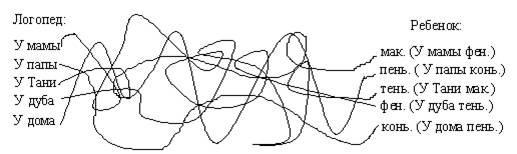 Упражнение «ОТГАДАЙ ЗАГАДКИ». Цель:1.        Учить четко произносить слова слоговой структуры 3-го типа.2.        Учить подбирать рифмующиеся слова.3.        Развивать слуховое внимание и логическое мышление.Ход игрового упражнения.Логопед предлагает ребенку отгадать загадки, в которых отгадка рифмуется с каким-либо словом загадки.Зеленеет даль полей.Запевает… соловей.В белый цвет оделся сад.Пчелы первые…летят.Гром грохочет. Угадай,Что за месяц это? ...майЭтот зверь живет лишь дома.С этим зверем все знакомы.У него усы, как спицы,Он, мурлыча, песнь поет,Только мышь его боится…Угадали? Это … котС подстриженной гривойОн скачет ретивоЧуть шпорами тронь,Кто же это? ...коньИван работы так боится,Как палки пес,Как камня птица.Лежит в постели целый день.Напала на Ивана… лень.Упражнение «НАЗОВИ 5 ПРЕДМЕТОВ».Цель:1.        Учить четко произносить слова слоговой структуры 3-го типа при согласовании числительного «пять » с именами существительными.2.        Расширять и активизировать словарный запас.Оборудование: картинки с изображением предметов во множественном числе. Ход игрового упражнения.Логопед раскладывает перед ребенком картинки и предлагает ему поиграть: « Я назову предмет, а ты найдешь картинку, где пять таких предметов и назовешь их».Упражнение «СЛОЖИ КАРТИНКУ И НАЗОВИ ДРУГИМ СЛОВОМ». Цель:1.        Учить четко проговаривать слова слоговой структуры 3-го типа при употреблении синонимов..2.        Формировать целостное восприятие предмета.3.        Расширять и активизировать словарный запас.Оборудование: предметные картинки, разрезанные на 2 части.Ход игрового упражнения.Логопед объясняет ребенку, что некоторые предметы можно называть разными словами. Например, про «дом» можно сказать «здание» и т.д.Затем логопед делит разрезные картинки: одну часть оставляет у себя, другую отдает ребенку. Показывая половину картинки и называя слово, предлагает ребенку найти вторую часть, сложить картинку, и назвать изображенный на ней предмет по-другому.4-ый тип слоговой структурыДВУХСЛОЖНЫЕ СЛОВА С ЗАКРЫТЫМ СЛОГОМУпражнение «КАКОЕ СЛОВО ПОЛУЧИЛОСЬ?»Цель:1.        Учить четко произносить слова слоговой структуры 2-го типа.2.        Упражнять в слоговом синтезе.3.        Расширять словарный запас.Оборудование: мяч.Ход игрового упражнения.Ребенок, бросая мяч логопеду, произносит начало слова. Логопед, возвращая мяч, говорит второй слог и просит ребенка назвать слово полностью.(Значение выделенных слов необходимо уточнить. Лексический материал упражнения можно разделить на два занятия).Упражнение «ДОБАВЬ ЗВУК».Цель:1.        Учить четко произносить слова слоговой структуры 4-го типа.2.        Формировать навыки звукового синтеза.3.        Развивать слуховое внимание.4.        Уточнять и активизировать словарный запас.Оборудование: Ход игрового упражнения.Логопед, бросая мяч ребенку, произносит слово без последнего звука. Ребенок, возвращая мяч, добавляет последний звук, затем называет слово полностью.(Лексический материал этого упражнения рекомендуется разделить на несколько занятий).Упражнение «НАЗОВИ ЛАСКОВО».Цель:1.        Учить четко произносить слова слоговой структуры 4-го типа при употреблении имен существительных с уменьшительно-ласкательными суффиксами.2.        Расширять и активизировать словарный запас.Оборудование: мяч.Ход игрового упражнения.Логопед, бросая мяч, называет предмет. Ребенок, возвращая мяч, называет его «ласково».-     с суффиксом «ИК».-     с суффиксом «ОК».в) с суффиксом « ЕК».Упражнение «НАЗОВИ ОДИН ПРЕДМЕТ».Цель: 1.        Учить четко произносить слова слоговой структуры 4-го типа при образовании существительных единственного числа от множественного числа.2.        Расширять и активизировать словарный запас.Оборудование: мяч.Ход игрового упражнения.Логопед, бросая мяч, называет существительное во множественном числе. Ребенок, возвращая мяч, произносит это слово в единственном числе.Упражнение «ПОДУМАЙ И НАЗОВИ».Цель1.        Учить четко произносить слова слоговой структуры 4-го типа в предложении.2.        Учить различать имена существительные, обозначающие одушевленные и неодушевленные предметы.3.        Развивать слуховое внимание.Оборудование: предметные и сюжетные картинки: каток, вагон, Иван (на машине), Олег (на самокате). Ход игрового упражнения.Логопед раскладывает перед ребенком картинки, уточняя названия предметов, изображенных на них, и говорит: «Я буду задавать вопросы, а ты отвечать».Упражнение «КТО КАК ПЕРЕДВИГАЕТСЯ?».Цель:1.        Учит четко проговаривать слова слоговой структуры 4-го типа2.        Расширять, уточнять и активизировать словарный запас.Оборудование: предметные картинки: удав, филин, олень, окунь, енот, паук, лебедь, кабан, хомяк, тюлень, пудель, удод.Ход игрового упражнения.Логопед раскладывает перед ребенком картинки, уточняя названия предметов, изображенных на них, и говорит: «Я буду задавать вопросы, а ты отвечать».Упражнение «ПОСМОТРИ И НАЗОВИ».Цель:1.        Учить четко проговаривать слова слоговой структуры 4-го типа.2.        Упражнять в практическом употреблении глаголов 3-го лица множественного числа настоящего времени.3.        Расширять, уточнять и активизировать словарный запас.Оборудование: парные сюжетные картинки.Ход игрового упражнения.Логопед показывает парные сюжетные картинки и предлагает догадаться, о какой из них идет речь. Затем просит ребенка назвать действие, изображенное на другой картинке.Упражнение «ЧТО ТЫ БУДЕШЬ ДЕЛАТЬ?»Цель1.        Учить четко проговаривать слова слоговой структуры 4-го типа.2.        Упражнять в практическом употреблении глаголов единственного числа будущего времени.3.        Учить согласовывать речь с имитацией движения.Ход игрового упражнения.Логопед, называя глаголы, имитирует движения. Затем обращается к ребенку: « Покажи и скажи, что ты будешь делать?».Упражнение «НАЗОВИ 9 ПРЕДМЕТОВ».Цель:1.        Учить четко произносить слова слоговой структуры 4-го типа при согласовании числительного «девять» с именами существительными.2.        Расширять и активизировать словарный запас.3.        Развивать слуховое внимание.Ход игрового упражнения.Логопед говорит ребенку: «Я буду называть 1 предмет, а ты 9 таких предметов». ( Лексический материал этого упражнения необходимо разделить на три занятия).Упражнение «ЧЬИ ПРЕДМЕТЫ?»Цель:1.        Учить четко произносить слова слоговой структуры 4-го типа2.        Учить образовывать притяжательные прилагательные.3.        Развивать слуховое внимание и память.Ход игрового упражнения.Логопед произносит предложение предложения и задает вопросы. Ребенок отвечает, используя притяжательные прилагательные.Упражнение «СКАЖИ НАОБОРОТ».Цель:1.        Учить четко произносить слова слоговой структуры 4-го типа при употреблении антонимов.2.        Расширять и активизировать словарный запас.Ход игрового упражнения.Логопед предлагает ребенку закончить предложение словом с противоположным значением.Упражнение «ОТВЕТЬ НА ВОПРОСЫ».Цель:1.        Учить четко произносить слова 4-го типа слоговой структуры 4-го типа при закреплении обобщающих понятий.2.        Расширять и активизировать словарный запас.Оборудование: предметные картинки: буфет, комод, диван; тапки, туфли, кеды; дубы, ели, сосны, осины; маки, лилии. Ход игрового упражнения.Логопед раскладывает перед ребенком картинки, уточняя названия предметов, изображенных на них, и говорит: «Я буду задавать вопросы, а ты отвечать».Упражнение «ЧТО ОБОЗНАЧАЕТ СЛОВО?Цель:1.        Учить четко произносить слова 4-го типа слоговой структуры 4-го типа.2.        Расширять и активизировать словарный запас.3.        Уточнять лексическое значение слов-омонимов.4.        Учить отгадывать загадки.Оборудование: предметные картинки: каток ледяной и асфальтный.Ход игрового упражнения.Логопед раскладывает перед ребенком картинки и уточняет лексическое значение слова «каток»:1.        Площадка для катания на коньках, покрытая льдом.2.        Машина для укатывания и выравнивания дороги.Затем предлагает ребенку отгадать загадки:Ребенок называет отгадки и показывает соответствующие картинки.Упражнение «ПУТАНИЦА».Цель:1.        Учить четко произносить слова 4-го типа слоговой структуры 4-го типа.2.        Расширять и активизировать словарный запас.3.        Развивать логическое мышление.Оборудование: предметные картинки: бутон, батон, бидон, бетон, питон.Ход игрового упражнения.Логопед раскладывает перед ребенком картинки, уточняя названия предметов, изображенных на них. Затем предлагает ребенку послушать стихотворение Н. Матвеевой.Логопед:Вот бутон, а вот батон.Вот бидон, а вот питон.В печке выпечен бутон,А в петлицу вдет батон,По траве ползет бидон.Молоко течет в бетон,А на стройке есть питон.Нет, не так! Нет, не так!Подскажите сами: как?Затем логопед предлагает ребенку исправить ошибки в стихотворении.Ребенок:В печке выпечен батон.А в петлицу вдет бутон.По траве ползет питон.Молоко течет в бидон.А на стройке есть бетон.Упражнение «ПОСЛУШАЙ, ОТВЕТЬ И РАССКАЖИ».Цель:1.        Учить четко поговаривать слова слоговой структуры 4-го типа, отвечая на вопросы к тексту2.        Учить пересказывать текст с опорой на сюжетную картинку.Оборудование: сюжетная картинка.Ход игрового упражнения.Логопед показывает ребенку сюжетную картинку и читает рассказ:«У тети Кати 9 котят. Она дает Олегу котика. У Олега будет котик. Олег будет любить котика».Логопед просит ребенка ответить на вопросы. Затем ребенок пересказывает текст с опорой на сюжетную картинку. Упражнение «РАЗЛИЧАЙ СЛОВА».Цель:1.        Учить четко произносить слова слоговой структуры 4-го (и 2-го) типа при практическом употреблении глаголов «одеть – надеть»2.        Развивать слуховое внимание.Ход игрового упражнения.Логопед объясняет детям различие в употреблении глаголов «надеть» - «одеть»:НАДЕТЬ можно что-то;ОДЕТЬ можно кого-то;Затем предлагает ребенку дополнить предложения одним из этих слов.Упражнение «ОТГАДАЙ ЗАГАДКИ».Цель:1.        Учить четко произносить слова слоговой структуры 4-го типа.2.        Развивать образное восприятие предмета и логическое мышление.Ход игрового упражнения.Логопед предлагает ребенку отгадать загадки.ЗАКРЕПЛЕНИЕ СЛОВ СЛОГОВОЙ СТРУКТУРЫ 4-ГО ТИПА В ПРЕДЛОЖЕНИЯХ.5-ый тип слоговой структурыДВУХСЛОЖНЫЕ СЛОВА СО СТЕЧЕНИЕМ СОГЛАСНЫХ В СЕРЕДИНЕ СЛОВА.Упражнение «КОНЕЦ СЛОВА ЗА ТОБОЙ».Цель:1.        Учить четко проговаривать слова слоговой структуры 5-го типа.2.        Развивать слуховое внимание и память.3.        Расширять и активизировать словарный запас.Оборудование: мяч.Ход игрового упражнения.Логопед, бросая ребенку мяч, произносит первый слог. Ребенок, возвращая мяч, говорит второй слог, затем называет слово полностью.(Лексический материал этого упражнения рекомендуется разделить на три занятия. Значение незнакомых слов необходимо уточнить).Упражнение «НАЗОВИ ЛАСКОВО».Цель:Учить четко произносить слова слоговой структуры 5-го типа при образовании имен существительных с уменьшительно-ласкательным суффиксом.Оборудование: мяч.Ход игрового упражнения.Логопед, бросая мяч, называет предмет. Ребенок, возвращая мяч, называет его «ласково».Упражнение «ОДИН - НЕСКОЛЬКО».Цель:1.        Учить четко произносить слова слоговой структуры 5-го типа при образовании имен существительных в форме множественного числа именительного падежа.2.        Расширять и активизировать словарный запас.Оборудование: мяч.Ход игрового упражнения.Логопед, бросая мяч ребенку, называет существительное в единственном числе. Ребенок, возвращая мяч, произносит слово во множественном числе.( Лексический материал упражнения рекомендуется разделить на два занятия).Упражнение «ОДЕНЬ КУКОЛ».Цель:1.        Учить проговаривать слова слоговой структуры 5-го типа.2.        Активизировать словарный запас по темам «Одежда», «Обувь».3.        Учить различать одежду и обувь по размеру.Оборудование: предметные картинки: маленькая кукла Инга, большая кукла Илья; предметы кукольной одежды разного размера.Ход игрового упражнения.Логопед предлагает подобрать каждой кукле одежду и обувь соответствующего размера. Затем просит ребенка вспомнить и назвать предметы, которые он подбирал.Упражнение «ЧЕТВЕРТЫЙ ЛИШНИЙ».Цель:1.        Учить четко произносить слова слоговой структуры 5-го типа.2.        Активизировать и вводить в речь обобщающие понятия.3.        Развивать логическое мышление.Оборудование: предметные картинки: тумба, тахта, кепка, диван, тапки, туфли, майка, унты, юбка, кофта, пальтоХод игрового упражнения.Логопед раскладывает перед ребенком ряд из четырех картинок, уточняя названия предметов, изображенных на них. Затем предлагает ребенку выбрать и назвать «лишний» предмет и объяснить свой выбор.Упражнение «УЗНАЙ ВЕТКУ».Цель:1.        Учить четко произносить слова слоговой структуры 5-го типа при образовании имен существительных единственного числа родительного падежа.2.        Расширять и активизировать словарный запас.Оборудование: предметные картинки: пальма, ольха, айва, пихта, сосна, елка; ветки перечисленных деревьев.Ход игрового упражнения.Логопед раскладывает перед ребенком картинки, уточняя названия деревьев, изображенных на них. Затем показывает картинки с изображением веток перечисленных деревьев и просит ответить на вопрос: «От какого дерева эта ветка?»Ребенок: Ветка пальмы.Ветка ольхи.Ветка айвы.Ветка пихты.Ветка сосны.Ветка елки.Упражнение «НАЗОВИ НУЖНОЕ СЛОВО ».Цель:1.        Учить четко произносить слова слоговой структуры 5-го типа.2.        Учить заканчивать предложение словом, подходящим по смыслу.3.        Расширять и активизировать словарный запас.Оборудование: предметные картинки: метка, ветка, сетка.Ход игрового упражнения.Логопед раскладывает перед ребенком картинки, уточняя названия деревьев, изображенных на них. Затем предлагает ребенку закончить предложение словом, подходящим по смыслу.(В качестве опоры используются предметные картинки).Я тебе задачу дам –Все расставить по местам.Вот печать на простыне – (метка).Зеленеет за окном – (ветка).Волейбольная висит – (сетка).(Т. Ткаченко).Упражнение «ОТВЕТЬ НА ВОПРОСЫ».Цель:1.        Учить четко произносить словосочетания из слов слоговой структуры 5-го типа.2.        Упражнять в употреблении предлога «НА».3.        Учить отвечать на вопросы словосочетанием.Оборудование: предметные и сюжетные картинки.Ход игрового упражнения.Логопед раскладывает перед ребенком картинки и предлагает ответить вопросы:Упражнение «УЗНАЙ ПРЕДМЕТ».Цель:1.        Учить четко произносить слова 5 слоговой структуры 5-го типа.2.        Учить называть целый предмет по названиям его частей.3.        Развивать логическое мышление.Оборудование: предметные картинки: окно, утка, кофта, тумба, банка, лейка, юбка.Ход игрового упражнения.Логопед раскладывает перед ребенком картинки, уточняя названия предметов, изображенных на них. Затем предлагает ребенку угадать и сказать, о каком предмете идет речь.Упражнение «СКАЖИ НАОБОРОТ».Цель:1.        Учить четко произносит слова слоговой структуры 5-го типа при употреблении антонимов.2.        Расширять и активизировать словарный.Оборудование: мяч.Ход игрового упражнения.Логопед, бросая мяч ребенку, и называет слово. Ребенок, возвращая мяч, называет слово с противоположным значением.Упражнение «ВЫПОЛНЯЕМ КОМАНДЫ».Цель:1.        Учить четко произносить слова слоговой структуры 5-го типа при образовании глаголов множественного числа повелительного наклонения.Ход игрового упражнения.Логопед говорит ребенку: «Представь, что я командир и буду отдавать приказы, а ты будешь их выполнять. Потом ты станешь приказывать мне, а я буду выполнять твои команды».Упражнение «ЧЕГО НЕТ?»Цель:1.        Учить четко произносить слова слоговой структуры 5-го типа при употреблении имен существительных единственного числа родительного падежа.2.        Развивать внимание и зрительную память.Оборудование: предметные картинки: венок, каток, бубен, уголь, огонь, камень.Ход игрового упражнения.Логопед раскладывает перед ребенком 6 картинок, предлагает внимательно рассмотреть и запомнить предметы, изображенные на них. Затем ребенок закрывает глаза, логопед убирает одну из картинок и обращается к ребенку с вопросом: «Чего нет?»Ребенок:венкакаткаугляогнябубнакамня.Упражнение «ПОДБЕРИ СЛОВА».Цель:1.        Продолжать учить четко произносить слова слоговой структуры 5-го типа при употреблении имен существительных винительного падежа.2.        Активизировать словарный запас.Оборудование: предметные картинки: пальто, юбка, кофта, майка, белье, тапки, туфли, унты, чулки, гольфы, носки, утка, тыква, лейка.Ход игрового упражнения.Логопед раскладывает перед ребенком картинки, уточняя названия предметов, изображенных на них, и говорит: «Я буду задавать вопросы, а ты отвечать».Упражнение «ЗАКОНЧИ ПРЕДЛОЖЕНИЯ».Цель:1.        Упражнять в употреблении несклоняемого имени существительного «пальто».Ход игрового упражнения.Логопед предлагает заканчивать предложения словом «пальто».Упражнение «СОСТАВЬ ПРЕДЛОЖЕНИЕ».Цель:1.        Продолжать учить четко произносить слова слоговой структуры 5-го типа.2.        Учить составлять предложения по опорным словам.Ход игрового упражнения.Логопед предлагает ребенку составить предложения из отдельных слов.Упражнение «ЗАГАДКИ».Цель:1.        Продолжать учит четко произносить слова слоговой структуры 5-го типа.2.        Развивать слуховое внимание и логическое мышление.Ход игрового упражнения.Логопед предлагает ребенку отгадать загадки.***Во дворе поставлен дом,На цепи хозяин в нем. Будка.***Плещет теплая волнаВ берега из чугуна:Угадайте, вспомните,Что за море в комнате. Ванна.***Из железа тучка,А у тучки ручка.Эта тучка по порядкуПолила за грядкой грядку. Лейка.***Черные птичкиНа каждой страничке.Молчат, ожидаютКто их прочитает. Буквы.ЗАКРЕПЛЕНИЕ ДВУХСЛОЖНЫХ СЛОВ СЛОГОВОЙ СТРУКТУРЫ 5 –ГО ТИПА В ПРЕДЛОЖЕНИЯХ.У дома ольха.Мальвы увяли.На Илье кепка.Дайте Илье кегли.На Татке новые тапки.На окне капли воды.Инга и Илья, пойте.Коля, не кидай камни.На майке моя метка.Ольга и Инга едят вафли.У Юльки на тумбе нитки.Пух тополя на ольхе и мальве.У Коли коньки. Он давно на катке.Ольга больна. Мама дает ей капли.6-ой тип слоговой структурыДВУХСЛОЖНЫЕ СЛОВА ИЗ ЗАКРЫТЫХ СЛОГОВ.Упражнение «НАЗОВИ ЛАСКОВО».Цель:1.        Учить четко произносить слова слоговой структуры 6-го типа при образовании имен существительных с уменьшительно-ласкательными суффиксами.2.        Расширять и активизировать словарный запас.Оборудование: мяч.Ход игрового упражнения.Логопед, бросая мяч ребенку, называет предмет. Ребенок, возвращая мяч, называет его «ласково».Упражнение «ОТВЕТЬ НА ВОПРОСЫ».Цель:1.        Учит четко произносить слова слоговой структуры 6-го типа при употреблении имен существительных единственного числа творительного падежа.2.        Расширять и активизировать словарный запас.Оборудование: предметные картинки: метла, губка, игла, нитка, булка, халва, вилка, ложка, масло, бинт.Ход игрового упражнения.Логопед раскладывает перед ребенком картинки, уточняя названия предметов, изображенных на них, и говорит: «Я буду задавать вопросы, а ты отвечать».-     с окончанием «ОЙ».-     с окончанием «ОМ».Упражнение «ЧЕГО НЕТ?»Цель:1.        Учить четко произносить слова слоговой структуры 6-го типа при образовании имен существительных множественного числа родительного падежа.2.        Расширять и активизировать словарный запас.Оборудование: предметные картинки: винты, болты, банты, кусты, листы, зонты, волки, катки, куски, комки, узлы, козлы, дятлы, мосты.Ход игрового упражнения.Логопед, показывая ребенку картинку, называет предмет, изображенный на ней. Затем убирает картинку и просит ответить на вопрос:«Чего (кого) нет?»Упражнение «ОДИН – ПЯТЬ».Цель:1.        Учить четко произносить слова слоговой структуры 6-го типа при согласовании числительного «пять» с именами существительными.2.        Расширять и активизировать словарный запас.3.        Развивать слуховое внимание.Оборудование: мяч.Ход игрового упражнения.Логопед говорит ребенку: « Я буду называть один предмет, а ты пять таких предметов».-     с нулевым окончанием.-     с окончанием «ЕЙ»Логопед: Ребенок: Логопед: Ребенок:Упражнение «ОБРАЗУЙ СЛОВА».Цель:1.        Учить четко произносить слова слоговой структуры 6-го типа при образовании имен прилагательных от имен существительных.2.        Расширять и активизировать словарный запас.Ход игрового упражнения.Логопед произносит словосочетание и дает образец образования относительного прилагательного. Затем просит ребенка изменить словосочетания по предложенному образцу.-     с суффиксом «Н» и окончанием «ЫЙ»-     с суффиксом «Н» и окончанием «ИЙ»Упражнение «КТО ЭТО?»Цель:1.        Учить четко произносить слова слоговой структуры 6-го типа.2.        Упражнять в словообразовании.3.        Расширять и активизировать словарный запас.Ход игрового упражнения.Логопед предлагает ребенку ответить на вопросы:( Лексический материал упражнения рекомендуется разделить на два занятия. Существительные с суффиксом –НИК- используются на первом занятии).Упражнение «ПОДУМАЙ И ОТВЕТЬ».Цель:1.        Учить четко произносить слова слоговой структуры 6-го типа при употреблении имен существительных множественного числа предложного падежа с предлогом «НА».2.        Расширять и активизировать словарный запас.3.        Развивать слуховое и зрительное внимание.Оборудование: сюжетные картинки.Ход игрового упражнения.Логопед, показывая ребенку сюжетные картинки, предлагает внимательно рассмотреть их и ответить на вопросы.Упражнение «ПРЯТКИ».Цель:1.        Учит четко произносить слова 6-го типа слоговой структуры при употреблении имен существительных единственного числа творительного падежа с предлогом «ЗА».Оборудование: сюжетная картинка.Ход игрового упражнения.Логопед говорит ребенку, что животные играют в прятки, а затем предлагает посмотреть и сказать, кто куда спрятался.Ребенок:Зайчик за окном.Медведь за кустом.Индюк за углом.Павлин за елкой.Барбос за будкой.Упражнение «СКАЖИ НАОБОРОТ».Цель:1.        Учить четко произносить слова слоговой структуры 6-го типа при употреблении антонимов.2.        Расширять и активизировать словарный запас.Оборудование: мяч.Ход игрового упражнения.Логопед, бросая мяч ребенку, произносит слово. Ребенок, возвращая мяч, называет слово с противоположным значением.-     подбор антонимов к именам прилагательным.-     подбор антонимов к глаголам.( Лексический материал данного упражнения необходимо разделить на 2 занятия.)Упражнение «УЗНАЙ СЛОВО».Цель:1.        Учить четко произносить слова слоговой структуры 6-го типа.2.        Расширять и активизировать словарный запас.3.        Развивать слуховое внимание.Оборудование: предметные картинки: хоккей, футбол, индюк, компас, магнит, павлин, дельфин, костюм, балкон, каблук, медведь, пастух.Ход игрового упражнения.Логопед раскладывает перед ребенком 5-6 картинок и говорит: « Я буду произносить часть слова. Догадайся, какое это слово, выбери подходящую картинку и назови предмет, который я загадала».Упражнение «ПОДБЕРИ КАРТИНКУ».Цель:1.        Учить четко произносить слова слоговой структуры 6-го типа в словосочетаниях.2.        Расширять и активизировать словарный запас.3.        Формировать слуховое внимание и память.Оборудование: предметные картинки: ельник, костюм, дельфин, бублик, медведь, компот, каблук, тюльпан, альбом, бульон.Ход игрового упражнения.Логопед раскладывает перед ребенком 5 картинок, одновременно проговаривая словосочетания:дальний ельник, модный костюм, умный дельфин, мягкий бублик, сильный медведь.Затем предлагает ребенку послушать прилагательные, вспомнить предметы, к которым они относились, подобрать соответствующие картинки и назвать словосочетания.(Аналогично проводится работа со словосочетаниями: теплый компот, тонкий каблук, мелкий дождик, пустой карман, низкий тюльпан, Костин альбом, мясной бульон.)Упражнение «ЗАКОНЧИ ПРЕДЛОЖЕНИЕ».Цель:1.        Продолжать учить четко произносить слова слоговой структуры 6-го типа.2.        Учить понимать семантическое значение приставочных глаголов и правильно употреблять их.3.        Активизировать глагольный словарный запас.Ход игрового упражнения.Логопед предлагает ребенку закончить предложение словом, подходящим по смыслу.ЗАКРЕПЛЕНИЕ СЛОВ СЛОГОВОЙ СТРУКТУРЫ 6-ГО ТИПА В ПРЕДЛОЖЕНИЯХ.Тюльпан не пахнет.Не могу достать магнит.Умный дельфин уплыл.Антон пойдет на балкон.За мостом темный ельник.За окном сильный дождик.Антон пойдет за масломМаксим выпил мясной бульон.Антон достал билет на футбол.Максим должен отдать компас.Демьян поднял Костин альбом.Поставь теплый компот на балкон.Бедный зайка мокнет под дождем.Павлик отнес мягкий бублик на кухню.7-ой тип слоговой структурыТРЕХСЛОЖНЫЕ СЛОВА С ЗАКРЫТЫМ СЛОГОМ.Упражнение «НАЗОВИ ЛАСКОВО».Цель:1.        Учить четко произносить слова слоговой структуры 7-го типа при образовании имен существительных с уменьшительно-ласкательными суффиксами.2.        Расширять и активизировать словарный запас.Оборудование: мяч.Ход игрового упражнения.Логопед, бросая мяч ребенку, называет предмет. Ребенок, возвращая мяч, произносит его «ласково».Упражнение « НАЗОВИ ДЕТЕНЫШЕЙ».Цель:1.        Учить четко произносить слова слоговой структуры 7-го типа.2.        Расширять и активизировать словарный запас.Оборудование: предметные картинки: кошка, корова, лосиха, лисица, ежиха, гусыня, утка; котенок, теленок, лосенок, лисенок, ежонок, гусенок, утенок.Ход игрового упражнения.Логопед раскладывает перед ребенком картинки с изображением детенышей животных (птиц). Затем, показывая картинку с изображением взрослого животного (птицы), произносит начало предложения. Ребенок заканчивает предложение словом, подходящим по смыслу и подбирает соответствующую картинку.Упражнение «ЗАКОНЧИ ПРЕДЛОЖЕНИЕ».Цель:1.        Учить четко произносить слова слоговой структуры 7-го типа.2.        Расширять и активизировать глагольный словарь.Ход игрового упражнения.Логопед предлагает ребенку закончить предложение словом, подходящим по смыслу.Упражнение «ОДИН - ПЯТЬ».Цель:1.        Учить четко произносить слова слоговой структуры 7-го типа при образовании имен существительных множественного числа родительного падежа.Оборудование: мяч.Ход игрового упражнения.Логопед говорит ребенку: « Я брошу тебе мяч и назову один предмет, а ты, возвращая мяч, назовешь пять таких предметов».Упражнение «ПОДУМАЙ И ОТВЕТЬ».Цель:1.        Учить четко произносить слова слоговой структуры 7-го типа при употреблении имен существительных единственного числа творительного падежа.2.        Уточнять и активизировать словарный запас.Оборудование: предметные картинки: топор, лопата, утюг, веник, пирог, молоко, помада, машина.Ход игрового упражнения.Логопед раскладывает перед ребенком картинки и задает вопросы. Ребенок однословно отвечает на вопрос и находит соответствующие картинки.Упражнение «В ЗООПАРКЕ».Цель:1.        Учить четко произносить слова слоговой структуры 7-го типа при употреблении имен существительных единственного числа творительного падежа с предлогом «ЗА».2.        Расширять и активизировать словарный запас.Оборудование: предметные картинки: тюлень, кабан, хомяк, олень, енот, удод, филин, лебедь, макака.Ход игрового упражнения.Логопед рассказывает, что в зоопарке живет много зверей и птиц. За ними ухаживают работники зоопарка. Затем логопед показывает картинки, называя предметы, изображенные на них, и просит ребенка ответить на вопрос: «За кем ухаживают работники зоопарка?»Упражнение «В ДЕРЕВНЕ».Цель:1.        Учить четко произносить слова слоговой структуры 7-го типа при употреблении имен существительных множественного числа предложного падежа с предлогом «О» («ОБ»).2.        Расширять и активизировать словарный запас.Оборудование: сюжетная картинка.Ход игрового упражнения.Логопед предлагает рассмотреть картинку с изображением деревенского хозяйства, просит перечислить предметы и животных и сказать о ком и о чем заботятся люди в деревне.Упражнение «НАЗОВИ СЛОВО ПРАВИЛЬНО».Цель:1.        Учить четко произносить слова слоговой структуры 7-го типа.2.        Расширять и активизировать словарный запас.3.        Развивать слуховое внимание и память.Оборудование: предметные картинки: самовар, шоколад, самолет, сарафан, пулемет, колобок, бегемот, молоток.Ход игрового упражнения.Логопед показывает ребенку картинку, а затем медленно и четко произносит звукосочетания. Ребенок должен поднять руку, когда услышит правильное название предмета, изображенного на картинке, и повторить слово.Упражнение «НАЗОВИ И СДЕЛАЙ».Цель:1.        Учить четко произносить слова слоговой структуры 7-го типа при образовании приставочных глаголов.2.        Учить понимать и различать лексическое значение приставочных глаголов.3.        Расширять и активизировать глагольный словарный запас.4.        Развивать слуховое внимание.Оборудование: мяч.Ход игрового упражнения.Ребенок произносит приставку, а логопед договаривает слово.Затем ребенок называет слово полностью, выполняет действие или имитирует движение.( На одном занятии целесообразно отработать глаголы с одной приставкой и обобщить ее лексическое значение).Упражнение «ПОДСКАЖИ СЛОВО».Цель:1.        Учить четко произносить слова слоговой структуры 7-го типа при употреблении приставочных глаголов.2.        Учить понимать и различать семантическое значение глаголов с разными приставками3.        Расширять и активизировать глагольный словарный запас.Оборудование: сюжетные картинки.Ход игрового упражнения.Логопед показывает ребенку сюжетные картинки и предлагает заканчивать предложения словами, подходящими по смыслу.(Аналогичная работа проводится с глаголами «летать», «катать»).Упражнение «ОБРАЗУЙ СЛОВА».Цель:1.        Учить четко произносить слова слоговой структуры 7-го типа при образовании имен прилагательных от имен существительных с помощью различных суффиксов.2.        Расширять и активизировать словарный запас.Ход игрового упражнения.Логопед произносит словосочетание и дает образец образования относительного прилагательного. Затем просит ребенка изменить словосочетания по предложенному образцу.-     с суффиксом -ОВ- и окончанием -ЫЙ.-     с разными суффиксами и разными окончаниями.Упражнение « ЧТО КАК ЕДИМ?»Цель:1.        Учить четко произносить слова слоговой структуры 7-го типа при образовании отглагольных прилагательных.2.        Расширять и активизировать словарный запас.Ход игрового упражнения.Логопед произносит словосочетание и дает образец образования отглагольного прилагательного. Затем просит ребенка изменить словосочетания по предложенному образцу.Упражнение «ЧЕЙ ХВОСТ?»Цель:1.        Учить четко произносить слова слоговой структуры 7-го типа при образовании притяжательных прилагательных.2.        Расширять и активизировать словарный запас.Оборудование: картинки.Ход игрового упражнения.Логопед, показывая ребенку картинки, произносит предложение и задает вопрос. Ребенок отвечает, используя притяжательные прилагательные(Материал упражнения рекомендуется разделить на два занятия.)Упражнение « СКАЖИ НАОБОРОТ».Цель:1.        Учить четко произносить слова слоговой структуры 7-го типа при подборе антонимов к разным частям речи.2.        Расширять и активизировать словарный запас.Ход игрового упражнения.Логопед предлагает ребенку подбирать слова с противоположным значением.-     подбор антонимов к именам прилагательным-     подбор антонимов к глаголам(Упражнение можно проводить в виде игры с мячом. Материал упражнения рекомендуется разделить на два занятия.)Упражнение « СЛОЖНЫЕ СЛОВА».Цель:3.        Учить четко произносить слова слоговой структуры 7-го типа.4.        Упражнять в образовании сложных слов путем сложения основ по данному образцу.5.        Расширять и активизировать словарный запас.Ход игрового упражнения.Логопед дает образец правильного ответа, затем предлагает ребенку закончить предложения(Материал упражнения рекомендуется разделить на два занятия.)Упражнение «НАЗОВИ ОДНИМ СЛОВОМ»Цель:1.        Продолжать учить четко произносить слова слоговой структуры 7-го типа.2.        Упражнять в словообразовании имен существительных путем сложения основ по аналогии.3.        Расширять и активизировать словарный запас.Оборудование: предметные картинки: пешеход, пылесос, новосел, луноход, пароход, паровоз, пулемет, полотер.Ход игрового упражнения.Логопед, показывая ребенку картинку, обращает внимание на действия, которое выполняет предмет, изображенный на ней. Затем обращается к ребенку с вопросом: « Как называется этот предмет?».Упражнение «ПРОФЕССИИ».Цель:1.        Продолжать учить четко произносить слова слоговой структуры 7-го типа при словообразовании имен существительных, обозначающих профессии людей по их занятиям.2.        Расширять и активизировать словарный запас.Оборудование: сюжетные картинки по теме « Профессии».Ход игрового упражнения.Логопед, показывая ребенку картинки, называет занятия людей и просит ребенка назвать их профессии.ЗАКРЕПЛЕНИЕ СЛОВ СЛОГОВОЙ СТРУКТУРЫ 7-ГО ТИПА В ПРЕДЛОЖЕНИЯХ.8 тип слоговой структурыТРЕХСЛОЖНЫЕ СЛОВА СО СТЕЧЕНИЕМ СОГЛАСНЫХ В СЕРЕДИНЕ СЛОВА.Упражнение «КАКОЕ СЛОВО ПОЛУЧИЛОСЬ?»Цель:1.        Учить произносить слова слоговой структуры 8-го типа.2.        Упражнять в слоговом синтезе.3.        Расширять и активизировать словарный запас.Оборудование: мяч.Ход игрового упражнения.Ребенок, бросая мяч логопеду, произносит заданный слог. Логопед, возвращая мяч, заканчивает слово. Затем ребенок произносит слово полностью.Упражнение “НАЗОВИ ЛАСКОВО”.Цель:1.        Учить четко произносить слова слоговой структуры 8-го типа при образовании имен существительных с уменьшительно-ласкательными суффиксами.2.        Расширять и активизировать словарный запас.Оборудование: мяч.Ход игрового упражнения.Логопед, бросая мяч ребенку, называет предмет. Ребенок, возвращая мяч, называет его «ласково».-     с суффиксом - ОШК-; - ЫШК; -УШК; -ЮШК - ЕЖК-.-     с суффиксом - К-. -     с суффиксом – Ц -.-     с суффиксом – ОНЬК -; -ЕНЬК.Упражнение «ДОБАВЬ ПОСЛЕДНИЙ СЛОГ». Цель:1.        Учить четко произносить слова слоговой структуры 8-го типа.2.        Упражнять в слоговом синтезе.3.        Развивать слуховое внимание.4.        Расширять и активизировать словарный запас.Оборудование: мяч.Ход игрового упражнения.Логопед, бросая мяч ребенку, произносит начало слова. Ребенок, возвращая мяч, говорит последний слог, затем называет слово полностью.(Лексический материал упражнения необходимо разделить на два занятия). Упражнение «НАЗОВИ НЕСКОЛЬКО ПРЕДМЕТОВ».Цель:1.        Учить четко произносить слова слоговой структуры 8-го типа при образовании имен существительных множественного числа именительного падежа.2.        Расширять и активизировать словарный запас.Оборудование: мяч.Ход игрового упражнения.Логопед, бросая мяч ребенку, называет существительное в единственном числе. Ребенок, возвращая мяч, произносит слово во множественном числе.-     с окончанием – И.-     с окончанием – Ы.-     с окончаниями - А; - Я.(Лексический материал упражнения рекомендуется разделить на два занятия).Упражнение «У КОГО ТАКОЙ ДЕТЕНЫШ».Цель:1.        1. Учить четко произносить слова слоговой структуры 8-го типа при употреблении имен существительных множественного числа именительного падежа.2.        2.Учить составлять предложение по сюжетной картинке.3.        3. Расширять и активизировать словарный запас.Оборудование: предметные картинки с изображением взрослых животных; предметные картинки с изображением детенышей животных.Ход игрового упражнения.Логопед раскладывает перед ребенком картинки с изображением детенышей животных (птиц). Затем, показывая картинку с изображением взрослого животного (птицы), задает вопрос: «У кого такой детеныш?». Ребенок отвечает на вопрос и подбирает соответствующую картинку.Ребенок:У зайчихи зайчата.У волчицы волчата.У белки бельчата.У тигрицы тигрята.У орлицы орлята.У галки галчата.У козы козлята.У наседки цыплята.Упражнение « ЧЬЯ, ЧЬЕ?».Цель:1.        Учить четко произносить слова слоговой структуры 8-го типа при образовании притяжательных прилагательных.2.        Упражнять в согласовании имен прилагательных с именами существительными в роде и числе.3.        Расширять и активизировать словарный запас.Оборудование: предметные картинки: дупло белки, уши зайца, голова овцы, лапы щенка, голова теленка, лапы вороны, рога барана, молоко коровы.Ход игрового упражнения.Логопед, показывая ребенку картинку, произносит предложение и задает вопрос. Ребенок отвечает, используя притяжательные прилагательные.Упражнение «ВЫБЕРИ КАРТИНКИ».Цель:1.        Учить четко произносить слова слоговой структуры 8-го типа.2.        Упражнять в согласовании притяжательных местоимений с именами существительными в роде и числе.Оборудование: предметные картинки.Ход игрового упражнения.Логопед раскладывает перед ребенком картинки и уточняет названия предметов, изображенных на них. Затем предлагает ребенку отобрать предметы, о которых можно сказать «мое».Ребенок:Мое зеркало.Мое печенье.Мое ателье.Мое ведерко.Логопед: «Теперь выбери картинки, про которые можно сказать «мои».Ребенок:Мои ножницы.Мои гантели.Мои шахматы.Мои альбомы.Логопед: «Про какие картинки скажем «моя»?Ребенок:Моя вешалка.Моя катушка.Моя удочка.Моя бабушка.Упражнение «СОСТАВЬ ПРЕДЛОЖЕНИЕ».Цель:1.        Учить четко произносить слова слоговой структуры 8-го типа.2.        Упражнять в согласовании глаголов с именами прилагательными в роде и числе.Оборудование: предметные картинки.Ход игрового упражнения.Логопед раскладывает перед ребенком картинки и уточняет названия предметов, изображенных на них. Затем предлагает ребенку составить по ним предложения из двух слов, используя слово «уплыл», «поспел», «высох».Ребенок: Лодочка уплыла. Яблоко поспело. Рубашка высохла.Корабли уплыли. Черешня поспела. Варежки высохли.Облако уплыло. Персики поспели. Белье высохло.Упражнение «НАЗОВИ МАГАЗИН».Цель:1.        Продолжать учить четко произносить слова 8-го типа слоговой структуры.2.        Расширять и активизировать словарный запас.3.        Закрепить употребление обобщающих понятий.4.        Развивать логическое мышление.Оборудование: предметные картинки.Ход игрового упражнения.Логопед говорит ребенку: «Представь, что ты идешь по улице и видишь витрины разных магазинов». Затем кладет перед ребенком картинку и спрашивает: «Что ты видишь на этой витрине? Как называется этот магазин?».Ребенок:На витрине валенки, ботинки, тапочки. Этот магазин называется «Обувь».На витрине костюмы, косынка, варежки, фартуки, рубашка. Этот магазин называется «Одежда».На витрине капуста, огурцы кабачки, редиска. Это магазин «Овощи».На витрине васильки, ромашки, фиалки, ландыши. Это магазин – «Цветы».На витрине колбаса, сосиски, конфеты, печенье. Это магазин – «Продукты».На витрине ампулы, пилюли, зеленка, бинты. Это «Аптека».На витрине оправы, очки, бинокли. Этот магазин называется «Оптика».Упражнение «СКАЖИ НАОБОРОТ».Цель:1.        Учить четко произносить слова слоговой структуры 8-го типа при подборе антонимов.2.        Упражнять в согласовании имен прилагательных с именами существительными в роде и числе.3.        Расширять и активизировать словарный запас.Ход игрового упражнения.Логопед предлагает ребенку заканчивать предложение словом с противоположным значением.-     подбор антонимов к именам прилагательным.-     подбор антонимов к глаголам.(Лексический материал упражнения можно разделить на два занятия).Упражнение «ОБРАЗУЙ СЛОВА».Цель:1.        Учить четко произносить слова слоговой структуры 8-го типа при образовании имен прилагательных от имен существительных с помощью различных суффиксов.2.        Продолжать учить согласованию имен прилагательных с именами существительными в роде и числе.3.        Расширять и активизировать словарный запас.Ход игрового упражнения.Логопед произносит словосочетание и дает образец относительного прилагательного. Затем просит ребенка изменить словосочетания по предложенному образцу.Упражнение «ХИТРЫЕ СЛОВА».Цель:1.        Продолжать учить четко произносить слова слоговой структуры 8-го типа при употреблении несклоняемых имен существительных.2.        Развивать слуховое внимание и логическое мышление.3.        Расширять и активизировать словарный запас.Оборудование: предметные картинки: эскимо, кенгуру.Ход игрового упражнения.Логопед предлагает ребенку отгадать загадки.***На палочке, в бумажке,В шоколадной рубашке,В руки просится само.Что же это? Эскимо.***Они играют в чехардуВ зоологическом саду.Вы полюбуйтесь на игруДвух забавных … Кенгуру. Логопед показывает картинки с изображением эскимо и кенгуру. Затем предлагает ребенку закончить предложения словом, подходящим по смыслу.Упражнение «УЗНАЙ ПРЕДМЕТ ».Цель:1.        Учить четко проговаривать слова слоговой структуры 8-го типа.2.        Учить называть целый предмет по названиям его частей.3.        Развивать логическое мышление.Оборудование: предметные картинки.Ход игрового упражнения.Логопед раскладывает перед ребенком картинки, уточняет названия предметов, изображенных на них. Затем предлагает ребенку отгадать и сказать, о каком предмете идет речьУпражнение «ЧТО ЗАБЫЛ НАРИСОВАТЬ ХУДОЖНИК?»Цель:1.        Продолжать учить четко проговаривать слова слоговой структуры 8-го типа при употреблении имен существительных в форме винительного падежа.2.        Развивать зрительное внимание.Оборудование: сюжетные картинки.Ход игрового упражнения.Логопед показывает картинки с изображением людей различных профессий и занятий, на которых не хватает каких-то определенных предметов. Уточняет названия профессий и спрашивает ребенка: «Что забыл нарисовать художник?».Упражнение «ОБРАЗУЙ НОВЫЕ СЛОВА».Цель:1.        Учить четко произносить слова слоговой структуры 8-го типа при образовании имен существительных с помощью различных суффиксов.2.        Расширять и активизировать словарный запас.Ход игрового упражнения.Логопед предлагает ребенку изменять слова по образцу:-     с суффиксом –ИНК-.-     с суффиксом –НИЦ -.-     c нулевым суффиксомУпражнение «НАЗОВИ ПОСУДУ».Цель:1. Учить четко проговаривать слова слоговой структуры 8-го типа.2. Упражнять в словообразовании имен существительных при помощи различных суффиксов.3. Расширять и активизировать словарный запас.Оборудование: предметные картинки. Ход игрового упражнения.Логопед показывает ребенку картинки и предлагает ответить на вопросы:Упражнение «НАЗОВИ ДРУГИМ СЛОВОМ».Цель:1. Учить четко произносить слова слоговой структуры 8-го типа при употреблении синонимов.2. Формировать целостное восприятие предмета.3. Расширять и активизировать словарный запас.Оборудование: предметные картинки, разрезанные на две части.Ход игрового упражнения.Логопед делит разрезные картинки: одну часть оставляет себе, другую отдает ребенку. Показывая половинку картинки и называя слово, предлагает ребенку найти вторую часть, сложить картинку и назвать изображенный на ней предмет по-другому.Упражнение «СПРАВОЧНОЕ БЮРО».Цель:1.        Учить четко произносить слова слоговой структуры 8-го типа.2.        Расширять и активизировать словарный запас.Оборудование: сюжетные картинки.Ход игрового упражнения.Логопед объясняет ребенку что такое «справочное бюро». Затем раскладывает перед ребенком все картинки и задает вопросы. Ребенок находит нужную картинку и отвечает на вопрос.Упражнение «ПОСЛУШАЙ И ОТВЕТЬ».Цель:1.        Учить четко произносить слова слоговой структуры 8 - го типа.2.        Развивать слуховое внимание и память.Ход игрового упражнения.Логопед предлагает ребенку послушать предложения и ответить на вопросы.Февраль спешит за январем.Метель да вьюги день за днем.В каком месяце часто бывают вьюги и метели? В феврале.Апрель – растаяли снега,Плывучим льдом полна река.В каком месяце растаяли снега? В апреле.Ноябрь – слякоть и дожди,Тепла теперь уже не жди.В каком месяце не ждут тепла? В ноябре. Декабрь завершает год.Зима одела реки в лед.В каком месяце замерзают реки? В декабре.Январь – морозно на дворе,Деревья в снежном серебре.В каком месяце морозно на дворе? В январе.В чем деревья? В серебре.Что в серебре? Деревья.Варежки у Вари пропали на бульваре.Воротилась Варя вечером с бульвараИ нашла в кармане варежки Варвара.Что пропало у Вари? Варежки.Откуда вернулась Варя? С бульвара.Где нашла варвара варежки? В кармане.Кто нашел варежки? Варвара. ЗАКРЕПЛЕНИЕ СЛОВ СЛОГОВОЙ СТРУКТУРЫ 8-ГО ТИПА В ПРЕДЛОЖЕНИЯХ.Коровье молоко полезно.Поспели первые ягодки.У Аленки теплые валенки.У медведя большая берлога.Антоша лечился в больнице.Летняя погода очень жаркая.Катенька шила мягкую подушку.Первого февраля мы гостили у бабушки.У Павлика в коробке тетради и линейка.В январе, в январе все деревья в серебре.Бабушка устала и села на низкую лавочку.Лесные фиалки в кувшине на тумбочке.В феврале нанесло большие сугробы.Модная зимняя одежда висит на витрине.Мы искали чернику у дальнего ельника.Девочка подняла медную монетку и кинула ее в копилку.Наташка копала лопаткой канавку.Дедушка медленно шел за лошадью.Тимошка и Павлуша играли в шахматы.Большое яблоко лежит на тарелке.Улитка медленно ползала по листику ландыша.Наша деревня около большого оврага.Девочка купила колбасу, сосиски и конфеты.На подносе булочки и пирожки.Петеньке в постели удобно и уютно.Яркая бабочка села Катюшке на ладошку.Катюшка поймала бабочку.На Мишкиной рубашке вышиты ромашки.Бабушка вяжет Петеньке теплые варежки.Мокрая рубашка висела на веревке.Детишки пили теплое молочко и ели печенье.Валенька пускала мыльные пузырьки.***Подайте носочки!Подайте чулочки!Наденьте сапожкиНа Таткины ножки.Теперь все в порядкеУ модницы Татки.(И. Лопухина)9-й тип слоговой структурыТРЕХСЛОЖНЫЕ СЛОВА СО СТЕЧЕНИЕМ СОГЛАСНЫХ И ЗАКРЫТЫМ СЛОГОМ.Упражнение «КАКОЕ СЛОВО ПОЛУЧИЛОСЬ».Цель:1.        Учить четко произносить слова слоговой структуры 9-го типа.2.        Упражнять в слоговом синтезе.3.        Расширять и активизировать словарный запас.Оборудование: мяч.Ход игрового упражнения.Логопед, бросая мяч ребенку, произносит начало слова. Ребенок, возвращая мяч логопеду, заканчивает его.(Лексическое значение незнакомых ребенку слов необходимо уточнить.)Упражнение «НАЗОВИ ЛАСКОВО».Цель:1.        Учить четко произносить слова слоговой структуры 9-го типа при образовании имен существительных с уменьшительно-ласкательными суффиксами.2.        Расширять и активизировать словарный запас.Оборудование: мяч.Ход игрового упражнения.Логопед, бросая мяч ребенку, называет предмет. Ребенок, возвращая мяч, называет его «ласково».(Лексический материал упражнения рекомендуется разделить на два занятия).Упражнение «ПОДСКАЖИ СЛОВЕЧКО».Цель: 1.        Учить четко произносить слова слоговой структуры 9-го типа.2.        Учить подбирать рифмующиеся слова.3.        Развивать слуховое внимание и логическое мышление.Ход игрового упражнения.Логопед предлагает ребенку отгадать загадки, в которых отгадка рифмуется с каким-либо словом загадки.Упражнение «ПОСЧИТАЙ И НАЗОВИ».Цель:1.        Учить четко произносить слова слоговой структуры 9-го типа при употреблении имен существительных родительного падежа множественного числа.Оборудование: картинки.Ход игрового упражнения.Логопед показывает ребенку картинки с изображением пяти одинаковых предметов. Затем логопед называет один предмет. Ребенок находит на карточке изображение предмета и называет словосочетание имени существительного с именем числительным.Упражнение «ПОДУМАЙ И ОТВЕТЬ».Цель:1.        Учит четко произносить слова слоговой структуры 9-го типа.2.        Развивать слуховое внимание и логическое мышление.Ход игрового упражнения.Логопед предлагает ребенку послушать предложения и ответить на вопросы.Упражнение «ОБРАЗУЙ СЛОВА».Цель:1.        Учить четко произносить слова слоговой структуры 9-го типа при образовании имен прилагательных от существительных при помощи различных суффиксов.2.        Расширять и активизировать словарный запас.Ход игрового упражнения.Логопед произносит словосочетание и дает образец образования относительного прилагательного. Затем просит ребенка изменить словосочетания по предложенному образцу.Упражнение «СКАЖИ НАОБОРОТ».Цель: 1.        Учить четко произносить слова слоговой структуры 9-го типа при подборе антонимов к разным частям речи.2.        Расширять и активизировать словарный запас.Ход игрового упражнения.Логопед предлагает ребенку подбирать слова с противоположным значением.-     подбор антонимов к именам прилагательным.-     подбор антонимов к глаголам. Упражнение « БАБУШКИНО УГОЩЕНИЕ».Цель:1.        Учить четко произносить слова слоговой структуры 9-го типа при употреблении имен существительных единственного числа творительного падежа.2.        Расширять и активизировать словарный запас.Оборудование: предметные картинки.Ход игрового упражнения.Логопед рассказывает, что в гости к бабушке приехал внук. Для него она приготовила угощение. Затем логопед показывает картинки, называя предметы, изображенные на них, и просит ребенка ответить на вопрос: «Чем бабушка угощала внука?».Упражнение «КЕМ ТЫ БУДЕШЬ?»Цель:1.        Учить четко произносить слова слоговой структуры 9-го типа при употреблении имен существительных единственного числа творительного падежа.2.        Расширять и активизировать словарный запас.Оборудование: сюжетные картинки.Ход игрового упражнения.Логопед показывает ребенку сюжетные картинки и говорит: «Представь, что на картинках нарисован ты. Скажи, кем ты будешь, когда вырастешь».Ребенок:Я буду летчиком.Я буду доктором.Я буду пастухом.Я буду кузнецом.Я буду танцором.Я буду боксером.Я буду лесником.Я буду шахтером.Упражнение «С ЧЕМ БАНОЧКИ?».Цель:1.        Учить четко произносить слова слоговой структуры 9-го типа при употреблении имен существительных единственного числа творительного падежа с предлогом «С».Ход игрового упражнения.Логопед просит ребенка ответить на вопрос: «С чем баночка, если в ней…»Упражнение «В ЗООПАРКЕ».Цель:1.        Учить четко произносить слова слоговой структуры 9-го типа при употреблении имен существительных единственного числа творительного падежа с предлогом «ЗА».2.        Расширять и активизировать словарный запас.Оборудование: предметные картинки.Ход игрового упражнения.Логопед рассказывает, что в зоопарке живет много зверей и птиц. За ними ухаживают работники зоопарка. Затем логопед показывает картинки, называя предметы, изображенные на них, и просит ребенка ответить на вопрос: «За кем ухаживают работники зоопарка?»Упражнение «ВМЕСТО ДВУХ – ОДНО».Цель:1.        Учить четко произносить слова слоговой структуры 9-го типа.2.        Упражнять в образовании сложных слов путем сложения основ по аналогии.3.        Расширять и активизировать словарный запас.Оборудование: предметные картинки.Ход игрового упражнения.Логопед, показывая ребенку картинку, обращает внимание на действие, которое выполняет предмет, изображенный на ней. Затем обращается к ребенку с вопросом: «Как называется этот предмет?».Упражнение «ПОСЛУШАЙ И ОТВЕТЬ».Цель:1.        Учить четко произносить слова слоговой структуры 9-го типа при употреблении имен существительных единственного числа творительного падежа с предлогом «ПОД», «ЗА».2.        Развивать слуховое внимание.Ход игрового упражнения.Логопед предлагает ребенку послушать предложения и ответить на вопросы.Упражнение «ПРОФЕССИИ».Цель:1.        Продолжать учить четко произносить слова слоговой структуры 9-го типа при словообразовании имен существительных, обозначающих профессии людей по их занятиям.2.        Расширять и активизировать словарный запас.Оборудование: сюжетные картинки по теме «Профессии».Ход игрового упражнения.Логопед, показывая ребенку картинки, называет занятия людей и просит ребенка назвать их профессии. (Лексический материал занятия необходимо разделить на три занятия).ЗАКРЕПЛЕНИЕ СЛОВ СЛОГОВОЙ СТРУКТУРЫ 9-ГО ТИПА В ПРЕДЛОЖЕНИЯХ.У волчицы волчонок, а у белки бельчонок.Упрямый козленок стоял за калиткой.Наступил морозный январь.Осенний лес пожелтел.На арене выступал акробат.Айболит лечил животных.На подносах килограмм персиков и огурцов.Вертолет летел в облаках.Пушистый цыпленок бежал за наседкой.Усталый дедушка отдыхал под каштаном.За январем наступит февраль.Забавный бурундук выглянул из норки.Маленький Павлик пускал бумажный кораблик в тазу.Сапожник постучал молотком и починил каблучок.Не озябнут ладошки в варежках, а ножки в валенках.Надо почистить кофейник.Автобус отъехал от вокзалов.На деревьях мы видели зябликов.Аленка с подругой собрали букет из колосков и васильков.В автобус вошел контролер.За берлогой охотник увидел медвежат.За окошком виднелась тень от деревьев.10-й тип слоговой структурыТРЕХСЛОЖНЫЕ СЛОВА С ДВУМЯ СТЕСЕНИЯМИ СОГЛАСНЫХ.Упражнение «КАКОЕ СЛОВО ПОЛУЧИЛОСЬ».Цель:1.        Учить четко произносить слова слоговой структуры 10 -го типа.2.        Упражнять в слоговом синтезе.3.        Расширять и активизировать словарный запас.Оборудование: мяч.Ход игрового упражнения.Логопед, бросая мяч ребенку, произносит начало слова. Ребенок, возвращая мяч логопеду, заканчивает его.Упражнение « СЛОВА С «ТОЧКОЙ».Цель:1.        Учить четко произносить слова слоговой структуры 10 -го типа.2.        Упражнять в слоговом синтезе.3.        Расширять и активизировать словарный запас.Оборудование: мяч.Ход игрового упражнения.Логопед, бросая мяч ребенку, произносит начало слова. Ребенок, возвращая мяч логопеду, заканчивает его.Упражнение “НАЗОВИ ЛАСКОВО”.Цель:1.        Учить четко произносить слова слоговой структуры 10-го типа при образовании имен существительных с уменьшительно-ласкательными суффиксами.2.        Расширять и активизировать словарный запас.Оборудование: мяч.Ход игрового упражнения.Логопед, бросая мяч ребенку, называет предмет. Ребенок, возвращая мяч, называет его «ласково».-     с суффиксом «К»-     с суффиксом «ЧК» -     с суффиксами «ИШК», «ЫШК», «ОШК», «УШК»Упражнение «НАЗОВИ ЗАКОНЧЕННОЕ ДЕЙСТВИЕ».Цель:1.        Учить четко произносить слова слоговой структуры 10-го типа.2.        Упражнять в различении и практическом употреблении глаголов совершенного и несовершенного вида.3.        Расширять и активизировать словарный запас.Оборудование: парные сюжетные картинки.Ход игрового упражнения.Логопед показывает парные сюжетные картинки и называет глагол несовершенного вида. Затем просит ребенка назвать законченное действие, изображенное на другой картинке.Упражнение «КТО ОНА?».Цель: 1.        Учить четко произносить слова слоговой структуры 10-го типа при образовании имен существительных женского рода.Ход игрового упражнения.Логопед предлагает ребенку изменить слова по предложенному образцу.Упражнение «КОГО НЕ СТАЛО?».Цель: 1.        Учить четко произносить слова слоговой структуры 10-го типа при употреблении имен существительных единственного числа родительного падежа.2.        Развивать внимание и зрительную память.Оборудование: предметные картинки.Ход игрового упражнения.Логопед раскладывает перед ребенком 5 картинок, предлагает ему внимательно рассмотреть и запомнить предметы, изображенные на них. Затем ребенок закрывает глаза, логопед убирает одну картинку и обращается к ребенку с вопросом: « Чего (кого) не стало?»Ребенок:Салфетки.КомбайнаПоплавка.Конверта.Цыпленка.Упражнение «СКАЖИ КАК».Цель: 1. Учить четко произносить слова слоговой структуры 10-го типа при образовании наречий.2. Расширять и активизировать словарный запас.Ход игрового упражнения.-     Логопед предлагает ребенку изменять слова по образцу, отвечая на вопрос «как?».-     Логопед произносит предложение и задает вопрос. Ребенок заканчивает предложение словом, подходящим по смыслу. Упражнение «ПОСЛУШАЙ И ОТВЕТЬ».Цель:1.        Учить четко произносить слова слоговой структуры 10-го типа.2.        Развивать слуховое внимание и память.Ход игрового упражнения.Логопед предлагает ребенку послушать предложения и ответить на вопросы.Приходит август – урожайВ саду и в поле убирай!В каком месяце убирают урожай? В августе.Сентябрь – осени пора.Туман над речкою с утра,Несут в корзинах грибникиОпята и боровики.В каком месяце собирают грибы? В сентябре.Октябрь – роща над рекойНаряд надела золотой.И в небе синем видишь вдругКак журавли летят на юг.В каком месяце журавли улетают на юг? В октябре.Четверг бывает перед пятницей.После какого дня бывает пятница? После четверга.(При затруднении в ответах, логопед интонационно выделяет нужное слово).Упражнение «ОБРАЗУЙ СЛОВА».Цель:1.        Учить четко произносить слова слоговой структуры 10-го типа при образовании имен прилагательных от имен существительных с помощью различных суффиксов.2.        Продолжать учить согласованию имен прилагательных с именами существительными в роде и числе.3.        Расширять и активизировать словарный запас.Ход игрового упражнения.Логопед произносит словосочетание и дает образец относительного прилагательного. Затем просит ребенка изменить словосочетания по предложенному образцу.Упражнение «СКАЖИ НАОБОРОТ».Цель: 1.        Учить четко произносить слова слоговой структуры 10-го типа при подборе антонимов к глаголам в предложениях.2.        Развивать логическое мышление.3.        Расширять и активизировать словарный запас.Ход игрового упражнения.Логопед предлагает ребенку подбирать слова с противоположным значением в предложениях.ЗАКРЕПЛЕНИЕ СЛОВ СЛОГОВОЙ СТРУКТУРЫ 10-ГО ТИПА В ПРЕДЛОЖЕНИЯХ.У девчушки Марфушки на носу веснушки.Листочки упали в корзинку.Отнеси в аптечку таблетки, настойку и касторку.На опушке в избушке жили подружки-болтушки.Доктор Пилюлькин дал Незнайке касторку.Огромный подсолнух вырос около избушки.У Антошки в лукошке волнушки.Настенька испекла коврижки и ватрушки.Миленький Антошка, подрасти немножко.За облачком исчезло солнышко.Цыпленку насыпали зернышки в кормушку.Максимка нес огромный подсолнух.У ягненка на боку пятнышко.Веселый Петрушка поет частушки под гармошку.Подружки были на концерте.В горшочке остатки окрошки.Наклейте на конверты картинки.Парнишка в тельняшке дал нам поплавки.Мальчишка забрался на верхушку тополя.Антошка разделся и положил колготки и перчатки на банкетку.Павлушка, убери игрушки в тумбочку.***Петрушка – с вертушкой.Настюшка – с ватрушкой.Гаврюшка – с гармошкой.Павлушка – с пампушкой.(И. Лопухина.)11-ый тип слоговой структурыОДНОСЛОЖНЫЕ СЛОВА СО СТЕЧЕНИЕМ СОГЛАСНЫХ В НАЧАЛЕ ИЛИ В КОНЦЕ СЛОВА.Упражнение «ДОБАВЬ ПЕРВЫЙ ЗВУК».Цель:1.        Учить четко произносить слова слоговой структуры 11-го типа.2.        Упражнять в звуковом анализе.3.        Расширять и активизировать словарный запас.Оборудование: мяч.Ход игрового упражнения.Ребенок, бросая мяч логопеду, произносит первый звук. Логопед, возвращая мяч, говорит окончание слова и просит ребенка назвать слово полностью.(Значение незнакомых ребенку слов необходимо объяснить. Лексический материал упражнения можно разделить на два занятия.)Упражнение «ЗАКОНЧИ СЛОВО».Цель:1.        Учить четко произносить слова слоговой структуры 11-го типа.2.        Упражнять в звуковом анализе.3.        Расширять и активизировать словарный запас.Оборудование: мяч.Ход игрового упражнения.Логопед, бросая мяч ребенку, произносит слово без последнего звука. Ребенок, возвращая мяч, добавляет последний звук, затем называет слово полностью.Упражнение «ОДИН - МНОГО».Цель:1.        Учить четко произносить слова слоговой структуры 11-го типа при образовании имен существительных множественного числа родительного падежа.2.        Расширять и активизировать словарный запас.Оборудование: предметные картинки с изображением предметов во множественном числе.Ход игрового упражнения.Логопед раскладывает перед ребенком картинки и предлагает ему поиграть: «Я назову предмет, а ты найдешь картинку, где таких предметов много, и назовешь их».-     слова со стечением согласных в начале слова.-     слова со стечением согласных в конце слова. Упражнение «ЧЕГО НЕ СТАЛО?»Цель:1.        Учить четко произносить слова слоговой структуры 11-го типа при образовании имен существительных единственного числа родительного падежа.2.        Расширять и активизировать словарный запас.Оборудование: предметные картинки: лоб, рот, глаза, пес, дно, лен, ров, шов, лев, пень, день, мох, лед.Ход игрового упражнения.Логопед раскладывает перед ребенком 5 картинок, предлагает ему внимательно рассмотреть и запомнить предметы, изображенные на них. Затем ребенок закрывает глаза, логопед убирает одну картинку и обращается к ребенку с вопросом: «Чего (кого) не стало?».Ребенок:Лба рва ртаПса льва днаПня льда мхаШва глаз льнаУпражнение «ЧТО ТЫ ДЕЛАЕШЬ?»Цель:1.        Учить четко произносить слова слоговой структуры 11-го типа при употреблении глаголов первого лица единственного числа настоящего времени.2.        Расширять и активизировать словарный запас.Оборудование: сюжетные картинки.Ход игрового упражнения.Логопед показывает ребенку сюжетные картинки и говорит: «Представь, что на картинках нарисован ты. Скажи, что ты делаешь?»Ребенок:Я тру.Я рву.Я мну.Я жгу.Я жду.Я сплю.Я гну.Упражнение «УЗНАЙ ПРЕДМЕТ».Цель:1.        Учить четко произносить слова слоговой структуры 11-го типа.2.        Учить называть целый предмет по названиям его частей.3.        Развивать логическое мышление.Оборудование: предметные картинки: слон, танк, стол, стул, шкаф, хлеб, гриб, куст.Ход игрового упражнения.Логопед раскладывает перед ребенком картинки, уточняя названия предметов, изображенных на них. Затем предлагает ребенку угадать и сказать, о каком предмете идет речь.Упражнение «НАЗОВИ ОБЩУЮ ЧАСТЬ СЛОВ».Цель:1.        Учить четко произносить слова слоговой структуры 11-го типа.2.        Развивать слуховое внимание.Ход игрового упражнения.Логопед предлагает ребенку послушать слова и назвать одинаковую часть этих слов.Упражнение «ЧТО ДЕЛАЛ? ЧТО СДЕЛАЛ?»Цель:1.        Учить четко произносить слова слоговой структуры 11-го типа при образовании глаголов совершенного вида.2.        Расширять и активизировать словарный запас.Оборудование: парные сюжетные картинки.Ход игрового упражнения.Логопед показывает ребенку парные сюжетные картинки и предлагает догадаться, о какой из них идет речь. Затем просит ребенка назвать действие, изображенное на другой картинке.Упражнение «НАЗОВИ ЧЕТВЕРТОЕ СЛОВО».Цель:1.        Учить четко произносить слова слоговой структуры 11-го типа.2.        Развивать логическое мышление.Ход игрового упражнения.Логопед предлагает ребенку подобрать слово, подходящее по смыслу.Упражнение «КТО (ЧТО?) КАКИЕ ЗВУКИ ИЗДАЕТ?».Цель:1.        Учить четко произносить слова слоговой структуры 11-го типа.2.        Развивать логическое мышление.Оборудование: предметные картинки: град, шмель, дверь, грач, гром, тигр, волк, стул, танк. Ход игрового упражнения.Логопед раскладывает перед ребенком предметные картинки, уточняет их названия и обращается к ребенку с вопросами:Упражнение «СКАЖИ НАОБОРОТ».Цель:1.        Учить четко произносить слова слоговой структуры 11-го типа при употреблении антонимов.2.        Расширять и активизировать словарный запас.Оборудование: мяч.Ход игрового упражнения.Логопед, бросая мяч ребенку, произносит слово. Ребенок, возвращая мяч, называет слово с противоположным значением.Упражнение «ПОДУМАЙ И ОТВЕТЬ».Цель:1.        Учить четко произносить слова слоговой структуры 11-го типа.2.        Развивать слуховое внимание и логическое мышление.Ход игрового упражнения.Логопед предлагает ребенку ответить на вопросы:Упражнение «КТО ЭТО?».Цель:1.        Учить четко произносить слова слоговой структуры 11-го типа.2.        Учить ориентироваться в пространстве.3.        Развивать логическое мышление.Оборудование: предметные картинки: зубр, волк, слон, крот, морж, львы.Ход игрового упражнения.Логопед раскладывает перед ребенком картинки, уточняя названия животных, изображенных на них. Затем предлагает ребенку угадать и сказать, о каком животном идет речь.Упражнение «ОТГАДАЙ ЗАГАДКИ».Цель:1.        Учить четко произносить слова слоговой структуры 11-го типа.2.        Развивать образное восприятие предмета и логическое мышление.Ход игрового упражнения.Логопед предлагает ребенку отгадать загадки.***Пролежит он без вниманьяЦелый день в твоем кармане.Без него домой придешь-А домой не попадешь. Ключ.***В этом доме этажи называют полками.Тут белье мое лежит, кофточки с футболками.Все всегда на месте в доме:Сарафан, фуфайка, шарф.Как зовется этот домик?Угадали? Это … Шкаф.(И. Лопухина)***Говорю я брату:«Ох, с неба сыплется горох!»«Вот чудак»,- смеется брат,«Твой горох ведь это…» Град.***Мойдодыру я родня,Отверни-ка ты меня,И холодною водоюБыстро я тебя умою. Кран.***Я с ножками, но не хожу,Со спинкой, но не лежу,Садитесь вы – я не сижу. Стул.Упражнение «ПОСЛУШАЙ И ОТВЕТЬ».Цель:1.        Учить четко произносить слова слоговой структуры 11-го типа, отвечая на вопросы.2.        Развивать слуховое внимание и память.Ход игрового упражнения.Логопед предлагает ребенку послушать стихотворение и ответить на вопросы одним словом.Кран обходится без рук,Вместо рук у крана крюк!Кто обходится без рук? Кран.Что у крана вместо рук? Крюк.Люба, Люба, Любочка –Синенькая юбочка,Белый бант, звонкий смех.Наша Люба лучше всех!Люба лучше кого? Всех.Белый (что?) Бант.Звонкий (что?) Смех. Флот плывет к родной земле.Флаг на каждом корабле.Что плывет? Флот.Что на каждом корабле? Флаг. Упражнение «ПЕРЕСКАЖИ РАССКАЗ».Цель:1.        Учить четко произносить слова слоговой структуры 11-го типа, отвечая на вопросы к тексту2.        Учить пересказывать текст с опорой на сюжетную картинку.Оборудование: сюжетная картинка.Ход игрового упражнения.Логопед показывает ребенку сюжетную картинку и читает рассказ:«Клим был трус. Была гроза и гром. Клим влез в шкаф. Климу было не слышно, прошла ли гроза. Сиди Клим в шкафу долго за то, что ты трус». (По Л. Толстому).Затем просит ребенка ответить на вопросы:Далее ребенок пересказывает текст с опорой на сюжетную картинку.ЗАКРЕПЛЕНИЕ СЛОВ СЛОГОВОЙ СТРУКТУРЫ 11-ГО ТИПА В ПРЕДЛОЖЕНИЯХ.Слон спит стоя.Внук съел борщ, плов, хлеб и джем из слив.Мой друг Стас – не трус.К нам в дом влез злой зверь.Пес Джим грыз кость.Глеб взял плед и пошел спать.Два дня льет дождь.Брат закрыл дверь на ключ.Свой плащ и шарф повесь в тот шкаф.Этот шкаф для шляп и брюк.Зубр, тигр, морж и волк – звери.Ставь стол и стул к окну.Гриб рос во мху у пня.Ткач ткет ткань.Швея шьет плащ.Не три глаз, попадет грязь.Крась круг в белый цвет.Надо смыть грязь со стен.Глеб смел снег с крыш.Стас для всех читал стих про льва.Краб живет на дне.Влад, не зли пса.Здесь клен и два пня.Внук влез на свой стул.Конь ржет.Кто спит днем?Наш пруд подо льдом.Петр – наш гость.Я жду два дня.Где снег, там и след.За свой край стой смело.12 тип слоговой структурыДВУХСЛОЖНЫЕ СЛОВА С ДВУМЯ СТЕЧЕНИЯМИ СОГЛАСНЫХ.Упражнение «ДОБАВЬ СЛОГ – «КА».Цель:1.        Учить четко произносить слова слоговой структуры 12-го типа.2.        Упражнять в звуковом анализе.3.        Расширять и активизировать словарный запас.Оборудование: мяч.Ход игрового упражнения.Логопед, бросая мяч ребенку, произносит начало слова. Ребенок, возвращая мяч, заканчивает его слогом –«ка», затем называет слово полностью.(Лексический материал упражнения рекомендуется разделить на два занятия. Значение незнакомых слов уточнить).Упражнение «КАКОЕ СЛОВО ПОЛУЧИЛОСЬ?».Цель:1.        Учить четко произносить слова слоговой структуры 12-го типа.2.        Упражнять в звуковом анализе.3.        Расширять и активизировать словарный запас.Оборудование: мяч.Ход игрового упражнения.Ребенок, бросая мяч логопеду, произносит первый звук. Логопед, возвращая мяч, говорит окончание слова и просит ребенка назвать слово полностью.Упражнение «НАЗОВИ ЛАСКОВО».Цель:1.        Учить четко произносить слова слоговой структуры 12-го типа при образовании имен существительных с уменьшительно-ласкательными суффиксами.2.        Расширять и активизировать словарный запас.Оборудование: мяч.Ход игрового упражнения.Логопед, бросая мяч ребенку, называет предмет. Ребенок, возвращая мяч логопеду, называет его «ласково».Упражнение «ЧЕГО НЕ СТАЛО?»Цель:1.        Учить четко произносить слова слоговой структуры 12-го типа при образовании имен существительных единственного числа родительного падежа.2.        Расширять и активизировать словарный запас.Оборудование: предметные картинки: клубок, звонок, хвост, столб, платок, шнурок, значок, дворец, станок, крючок, гвоздь, пловец, флажок, шланг.Ход игрового упражнения.Логопед раскладывает перед ребенком 5 картинок, предлагает ему внимательно рассмотреть и запомнить предметы, изображенные на них. Затем ребенок закрывает глаза, логопед убирает одну картинку и обращается к ребенку с вопросом: «Чего (кого) не стало?».Упражнение «ОБРАЗУЙ СЛОВА».Цель:1.        Учить четко произносить слова слоговой структуры 12-го типа при образовании имен существительных от глаголов.2.        Расширять и активизировать словарный запас.Ход игрового упражнения.Логопед произносит глагол и дает образец образования существительного. Затем просит ребенка изменить слова по предложенному образцу.-     с суффиксом – К -.-     с суффиксом – ЧК -.-     с суффиксом – Б -.Упражнение «НАЗОВИ ЧЕТВЕРТОЕ СЛОВО».Цель:1.        Учить четко произносить слова слоговой структуры 12-го типа.2.        Развивать логическое мышление.Ход игрового упражнения.Логопед предлагает ребенку поиграть и обращается к нему с вопросом: «Каким будет четвертое слово?»Упражнение «СКАЖИ НАОБОРОТ».Цель:1.        Учить четко произносить слова слоговой структуры 12-го типа при употреблении антонимов.2.        Расширять и активизировать словарный запас.Ход игрового упражнения.Логопед предлагает ребенку закончить предложение словом с противоположным значением.Упражнение «СКАЖИ, КАК?».Цель:1.        Учить четко произносить слова слоговой структуры 12-го типа при образовании и употреблении наречий.2.        Расширять и активизировать словарный запас.3.        Развивать слуховое внимание.Ход игрового упражнения.Логопед предлагает ребенку закончить предложение словом, отвечающим на вопрос «как?».Упражнение «СРАВНИ ПРЕДМЕТЫ».Цель:1.        Учить четко произносить слова слоговой структуры 12-го типа при образовании сравнительной степени наречий2.        Расширять и активизировать словарный запас.Ход игрового упражнения.Логопед предлагает ребенку закончить предложение словом, подходящим по смыслу.Упражнение «ОТВЕТЬ НА ВОПРОСЫ».Цель:1.        Учить четко произносить слова слоговой структуры 12-го типа.2.        Учить отвечать на вопросы.3.        Развивать слуховое внимание.Ход игрового упражнения.Логопед предлагает ребенку послушать предложения и ответить на вопросы одним словом.Смотрит Светка сквозь стекло.На дворе светлым-светло.Кто смотрит? Светка.Смотрит через что? Стекло.Как на дворе? Светло.На цветке сидит пчела.До чего она мала.Набирает сладкий сокНаша пчелка в хоботок.Где сидит пчела? На цветке.Какой сок она собирает? Сладкий.Назови пчелу «ласково». Пчелка.Круглый, и сладкий,С полосатой кожей гладкой,А разрежешь – посмотри,Очень красный он внутри.Какой арбуз по форме? Круглый.Какой арбуз на вкус? Сладкий.Какой арбуз внутри? Красный.Арбуз красный где? Внутри.Что за ягода вот тутна стебле повисла?Глянешь – слюнки потекут,А раскусишь – кисло.Что это? Клюква.Где повисла клюква? На стебле.Что потечет, когда взглянешь? Слюнки. Упражнение «ОБРАЗУЙ СЛОВА».Цель:1.        Учить четко произносить слова слоговой структуры 12-го типа при образовании имен прилагательных от имен существительных.2.        Расширять и активизировать словарный запас.Ход игрового упражнения.Логопед произносит словосочетание и дает образец образования прилагательного. Затем просит ребенка изменить словосочетания по предложенному образцу.Упражнение «ИСПРАВЬ ПРЕДЛОЖЕНИЯ».Цель:1.        Учить четко произносить слова слоговой структуры 12-го типа.2.        Развивать слуховое внимание и логическое мышление.3.        Совершенствовать грамматическое оформление фразы.Ход игрового упражнения.Логопед просит ребенка исправить предложения.ЗАКРЕПЛЕНИЕ СЛОВ СЛОГОВОЙ СТРУКТУРЫ 12-ГО ТИПА В ПРЕДЛОЖЕНИЯХ.У Ксюшки на платье новая брошка.На клумбе взошли флоксы.Птичка в клетке звонко пела.В травке не видно тропки.Фрукты не растут на грядке.Весной дрозды вьют гнезда.Трудно плыть в шлюпке во время шторма.Клава читала сказку «Хвосты».Под пленкой на грядке быстро взошли семена свеклы и брюквы.Малыш смешно читал стишки.Степке снился страшный сон, будто в спальне пляшет слон.На свалке старье, стекла и тряпки.Гребцы в шлюпке дружно гребли веслами.Приклей обои и плотно прижми их к стенке.Слава громко хлопнул дверью.На шлейфе платья - блестки.Дружба – дружбой, а служба – службой.Храбрый дрозд прогнал злого кота.13 тип слоговой структурыТРЕХСЛОЖНЫЕ СЛОВА СО СТЕЧЕНИЕМ СОГЛАСНЫХ В НАЧАЛЕ И СЕРЕДИНЕ СЛОВА.Упражнение «ДОБАВЬ СЛОГ «КА».Цель:1.        Учить четко произносить слова слоговой структуры 13-го типа.2.        Упражнять в звуковом анализе.3.        Расширять и активизировать словарный запас.Оборудование: мяч.Ход игрового упражнения.Логопед, бросая мяч ребенку, произносит начало слова. Ребенок, возвращая мяч, заканчивает его слогом «ка», затем называет слово полностью.(Лексическое значение незнакомых слов необходимо объяснить.)Упражнение «КАКОЕ СЛОВО ПОЛУЧИЛОСЬ?».Цель:1.        Учить четко произносить слова слоговой структуры 13-го типа.2.        Упражнять в звуковом анализе.3.        Расширять и активизировать словарный запас.Оборудование: мяч.Ход игрового упражнения.Ребенок, бросая мяч логопеду, произносит первый слог. Логопед, возвращая мяч, говорит окончание слова и просит ребенка назвать слово полностью.Упражнение «НАЗОВИ ЛАСКОВО».Цель:1.        Учить четко произносить слова слоговой структуры 13-го типа при образовании имен существительных с уменьшительно-ласкательными суффиксами.2.        Расширять и активизировать словарный запас.Оборудование: мяч.Ход игрового упражнения.Логопед, бросая мяч ребенку, называет предмет. Ребенок, возвращая мяч логопеду, называет его «ласково».Упражнение «СКАЖИ НАОБОРОТ».Цель:1.        Учить четко произносить слова слоговой структуры 13-го типа при употреблении антонимов.2.        Расширять и активизировать словарный запас.Ход игрового упражнения.Логопед предлагает ребенку подобрать слово с противоположным значением.Упражнение «СКАЖИ О СЕБЕ».Цель:1.        Учить четко произносить слова слоговой структуры 13-го типа при употреблении возвратных глаголов прошедшего времени.2.        Расширять и активизировать словарный запас.Оборудование: парные картинки.Ход игрового упражнения.Логопед показывает ребенку парные картинки и просит подобрать слово, которое обозначает, что человек делает что-то сам.Упражнение «ПОДБЕРИ КАРТИНКУ».Цель:1.        Учить четко произносить слова слоговой структуры 13-го типа словосочетаниях.2.        Расширять и активизировать словарный запас.3.        Развивать слуховое внимание и память.Оборудование: предметные картинки.Ход игрового упражнения.Логопед раскладывает перед ребенком 5 картинок, одновременно проговаривая словосочетания: крупные снежинки, хрустальный стаканчик, хрупкая скорлупа, грязные шлепанцы, стеклянный градусник.Затем предлагает ребенку послушать прилагательные, вспомнить предметы, к которым они относились, подобрать соответствующие картинки и назвать словосочетание.Аналогично проводится работа со словосочетаниями: скользкая тропинка, красная гвоздика, сладкая клубника, грозная дворняга, просторный спортзал, крошечный светлячок, прозрачный графинчик, свободный троллейбус, светлые звездочки, степная станция. Упражнение «ОБРАЗУЙ СЛОВА».Цель:1.        Учить четко произносить слова слоговой структуры 13-го типа при образовании имен прилагательных от имен существительных.2.        Расширять и активизировать словарный запас.Ход игрового упражнения.Логопед произносит словосочетание и дает образец образования прилагательного. Затем просит ребенка изменить словосочетания по предложенному образцу.Упражнение «ПОДУМАЙ И ОТВЕТЬ».Цель:1.        Учить четко произносить слова слоговой структуры 13-го типа.2.        Расширять и активизировать словарный запас.Оборудование: предметные картинки: трамплин, клубника, скворечник, скамейка, троллейбус, продукты, крылья. Ход игрового упражнения.Логопед раскладывает перед ребенком картинки и задает вопросы. Ребенок однословно отвечает на вопросы и находит соответствующие картинки.Упражнение «ЗАКОНЧИ ПРЕДЛОЖЕНИЕ».Цель:1.        1.Учить четко произносить слова слоговой структуры 13-го типа.2.        2. Развивать слуховое внимание и логическое мышлениеХод игрового упражнения.Логопед предлагает ребенку закончить предложение словом, подходящим по смыслу.Упражнение «ПРОФЕССИИ».Цель:1.        Продолжать учить четко произносить слова слоговой структуры 13-го типа при словообразовании имен существительных, обозначающих профессии людей по их занятиям.2.        Расширять и активизировать словарный запас.Оборудование: сюжетные картинки по теме «Профессии».Ход игрового упражнения.Логопед, показывая ребенку картинки, называет занятия людей и просит ребенка назвать их профессии.-     с суффиксом «ЩИК».-     с суффиксом «ИСТ».-     с суффиксом «НИК».Упражнение «ОБРАЗУЙ НОВЫЕ СЛОВА».Цель:1.        Учить четко произносить слова слоговой структуры 13-го типа при образовании имен существительных с помощью различных суффиксов.2.        Расширять и активизировать словарный запас.Ход игрового упражнения.Логопед предлагает ребенку изменять слова по образцу:-     с помощью суффикса –ИНК-.-     с разными суффиксами.Упражнение «ПОСЛУШАЙ И ОТВЕТЬ».Цель:1.        Учить четко произносить слова слоговой структуры 13-го типа.2.        Развивать слуховое внимание и память.Ход игрового упражнения.Логопед предлагает ребенку послушать предложения и ответить на вопросы. Затем повторить предложение полностью.ЗАКРЕПЛЕНИЕ СЛОВ СЛОГОВОЙ СТРУКТУРЫ 13-ГО ТИПА В ПРЕДЛОЖЕНИЯХ.Взрослые промокли под проливным дождем.В квартире просторный квадратный холл.Светлана хвастается кружевным платьицем.На травинке сидит крошечный светлячок.Братишка отнес стамеску и стальные скрепки в кладовку.На прогулке близнецы прыгали через скакалку.Старшие школьники прекрасно пели на празднике.На прозрачном блюдечке трещинка.Племянник Клавдии Павловны стал студентом.Станислав вздрогнул от громкого стука.Братишка спрятался от грозной дворняги за скамейку.Светлана смотрела на солнышко через круглое цветное стеклышко.Свиристель свила гнездышко в сторонке от тропинки.Из гнездышка выглядывали птенчики.Старушка пекла крендельки на противне.В квадратной шкатулке лежали браслеты из хрусталя.Светлана любит клубнику с взбитыми сливками.Всадница пронеслась мимо крепости с огромной скоростью.Станислав встретился со старичком на станции.14-й тип слоговой структурыЧЕТЫРЕХСЛОЖНЫЕ СЛОВА ИЗ ОТКРЫТЫХ СЛОГОВ.Упражнение «ДОБАВЬ СЛОГ».Цель:1.        Учить четко произносить слова слоговой структуры 14-го типа.2.        Упражнять в звуковом анализе.3.        Расширять и активизировать словарный запас.Оборудование: мяч.Ход игрового упражнения.Логопед, бросая мяч ребенку, произносит начало слова. Ребенок, возвращая мяч, заканчивает его заданным слогом, затем называет слово полностью.(Лексический материал упражнения рекомендуется разделить на два занятия. Значение незнакомых слов необходимо уточнить.)Упражнение «КАКОЕ СЛОВО ПОЛУЧИЛОСЬ?».Цель:1.        Учить четко произносить слова слоговой структуры 14-го типа.2.        Упражнять в звуковом анализе.3.        Расширять и активизировать словарный запас.Оборудование: мяч.Ход игрового упражнения.Ребенок, бросая мяч логопеду, произносит первый звук. Логопед, возвращая мяч, говорит окончание слова и просит ребенка назвать слово полностью.Упражнение «СКАЖИ НАОБОРОТ».Цель:1.        Учить четко произносить слова слоговой структуры 14-го типа при употреблении антонимов.2.        Расширять и активизировать словарный запас.Ход игрового упражнения.Логопед предлагает ребенку закончить предложение словом с противоположным значением.Упражнение «НАЗОВИ НЕСКОЛЬКО ПРЕДМЕТОВ».Цель:1.        Учить четко произносить слова слоговой структуры 14-го типа при образовании имен существительных множественного числа именительного падежа.2.        Расширять и активизировать словарный запас.Оборудование: мяч.Ход игрового упражнения.Логопед, бросая мяч ребенку, называет существительное в единственном числе. Ребенок, возвращая мяч, произносит слово во множественном числе.Упражнение «НАЗОВИ ЗАКОНЧЕННОЕ ДЕЙСТВИЕ».Цель:1.        Учить четко произносить слова слоговой структуры 14-го типа.2.        Упражнять в различении и практическом употреблении глаголов совершенного и несовершенного вида.3.        Расширять и активизировать словарный запас.Оборудование: парные сюжетные картинки.Ход игрового упражнения.Логопед показывает парные сюжетные картинки и называет глагол несовершенного вида. Затем просит ребенка назвать законченное действие, изображенное на другой картинке.Упражнение «ОБРАЗУЙ СЛОВА».Цель:1.        Учить четко произносить слова слоговой структуры 14-го типа при образовании имен прилагательных от имен существительных.2.        Расширять и активизировать словарный запас.Ход игрового упражнения.Логопед произносит словосочетание и дает образец образования прилагательного. Затем просит ребенка изменить словосочетания по предложенному образцу.Упражнение « ЧЬЯ, ЧЬЕ?».Цель:1.        Учить четко произносить слова слоговой структуры 14-го типа при образовании притяжательных прилагательных.2.        Упражнять в согласовании имен прилагательных с именами существительными в роде и числе.3.        Расширять и активизировать словарный запас.Оборудование: картинки.Ход игрового упражнения.Логопед, показывая ребенку картинку, произносит предложение и задает вопрос. Ребенок отвечает, используя притяжательные прилагательные.Упражнение «У КОГО ТАКОЙ ДЕТЕНЫШ».Цель:1.        Учить четко произносить слова слоговой структуры14-го типа при употреблении имен существительных множественного числа именительного падежа.2.        Учить составлять предложение по сюжетной картинке.3.        Расширять и активизировать словарный запас.Оборудование: предметные картинки с изображением взрослых животных; предметные картинки с изображением детенышей животных.Ход игрового упражнения.Логопед раскладывает перед ребенком картинки с изображением детенышей животных (птиц). Затем, показывая картинку с изображением взрослого животного (птицы), задает вопрос: «У кого такой детеныш?». Ребенок отвечает на вопрос и подбирает соответствующую картинку.(Лексический материал упражнения необходимо разделить на два занятия.)Упражнение «ОБРАЗУЙ НОВЫЕ СЛОВА».Цель:1.        Учить четко произносить слова слоговой структуры 14-го типа при образовании имен существительных с помощью различных суффиксов.2.        Расширять и активизировать словарный запас.Ход игрового упражнения.Логопед предлагает ребенку изменять слова по образцу:(Лексический материал упражнения необходимо разделить на два занятия.)Упражнение «ЗАКОНЧИ ПРЕДЛОЖЕНИЯ».Цель:1.        Продолжать учить четко произносить слова слоговой структуры 14-го типа при употреблении несклоняемых имен существительных.2.        Развивать слуховое внимание и логическое мышление.3.        Расширять и активизировать словарный запас.Ход игрового упражнения.Логопед предлагает ребенку заканчивать предложения словом «пианино».Упражнение «КОМУ НУЖНЫ ЭТИ ПРЕДМЕТЫ?»Цель:1.        Продолжать учить четко проговаривать слова слоговой структуры 14-го типа при употреблении имен существительных в форме дательного падежа.2.        Развивать зрительное внимание.Оборудование: сюжетные и предметные картинки. Ход игрового упражнения.Логопед показывает ребенку картинки с изображением людей различных профессий и уточняет их названия. Затем показывает предметные картинки и спрашивает ребенка: «Кому нужны эти предметы?».Упражнение «В ЗООПАРКЕ».Цель:1.        Учить четко произносить слова слоговой структуры 14-го типа при употреблении имен существительных единственного числа винительного падежа.2.        Развивать пространственное восприятие.3.        Расширять и активизировать словарный запас.Оборудование: предметные картинки.Ход игрового упражнения.Логопед показывает картинки, уточняя названия предметов, изображенные на них, и просит ребенка ответить на вопросы:Упражнение «ЧЕГО НЕ СТАЛО?»Цель:1.        Учить четко произносить слова слоговой структуры 14-го типа при образовании имен существительных единственного числа родительного падежа.2.        Расширять и активизировать словарный запас.Оборудование: предметные картинки: Ход игрового упражнения.Логопед раскладывает перед ребенком 5 картинок, предлагает ему внимательно рассмотреть и запомнить предметы, изображенные на них. Затем ребенок закрывает глаза, логопед убирает одну картинку и обращается к ребенку с вопросом: «Чего (кого) не стало?».Упражнение «ОБРАЗУЙ СЛОВА».Цель:1.        Учить четко произносить слова слоговой структуры 14-го типа при образовании имен существительных от глаголов.2.        Расширять и активизировать словарный запас.Ход игрового упражнения.Логопед произносит глагол и дает образец образования существительного. Затем просит ребенка изменить слова по предложенному образцу.Упражнение «ОБРАЗУЙ СЛОВА».Цель:1.        Учить четко произносить слова слоговой структуры 14-го типа при образовании действительных причастий настоящего времени..2.        Расширять и активизировать словарный запас.Ход игрового упражнения.Логопед произносит глагол и дает образец образования существительного. Затем просит ребенка изменить слова по предложенному образцу.Упражнение «ОТГАДАЙ ЗАГАДКИ».Цель:1.        Учить четко произносить слова слоговой структуры 14-го типа.2.        Развивать образное восприятие предмета и логическое мышление.Ход игрового упражнения.Логопед предлагает ребенку отгадать загадки.Логопед: Ребенок:***Вкус у ягоды хорош,Но сорви ее поди-ка:Куст в колючках будто еж.Вот и назван… ежевика.***Волосата, зеленаПо листку ползет онаХоть и много ножек,Бегать все ж не может. Гусеница.***Загляните под окошко-Там растянута гармошка.Но гармошка не играет-Нам квартиру согревает. Батарея.***Бегает среди камней,Не угонишься за ней.Ухватил за хвост, но - ах!-Удрала, а хвост в руках. Ящерица.***Кто, скажите, ходитВ каменной рубахе?В каменной рубахе ходят … черепахи. Упражнение «ЧТО ТЫ ДЕЛАЕШЬ?»Цель:1.        Учить четко произносить слова слоговой структуры 14-го типа при употреблении глаголов первого лица единственного числа настоящего времени.2.        Расширять и активизировать словарный запас.Оборудование: сюжетные картинки.Ход игрового упражнения.Логопед показывает ребенку сюжетные картинки и говорит: «Представь, что на картинках нарисован ты. Скажи, что ты делаешь?»Ребенок:Я покупаю мороженое.Я вытираю пыль с пианино.Я поливаю бегонию.Я ухаживаю за жеребятами.Я догоняю пешехода.ЗАКРЕПЛЕНИЕ СЛОВ СЛОГОВОЙ СТРУКТУРЫ 14-ГО ТИПА В ПРЕДЛОЖЕНИЯХ.Зеленые гусеницы наносили вред огороду.Галина вышивала голубые рукавицы.Я покупаю мороженое из шоколада.Пассажиры выходили из самолета по трапу.Родители наказали Зинаиду за плохое поведение.Рабочие вытащили из магазина тяжелую розовую коробкуБегонию посадили около акации.Любимое Полинино занятие – рисование, а Володино – математика.Ученица напевала веселую мелодию.Капитану милиции поручили особое задание.Фиолетовое одеяло повесили на горячую батарею.В галерее мы увидели картину «Богатыри».Сережино поведение радовало учителя.Родители обедали в кафетерии.Мальчики положили велосипеды у обочины.Кукурузу и чечевицу посадили на огороде.«По - щучьему велению, по – моему хотению»,- так сбылись Емелины желания.Логопед:Ребенок:Кто купает Вову?Мама.Кто играет с сыном?Папа.Кто стоит во дворе?Баба.Кто гуляет с детьми?Няня.Кто идет домой?Дядя.Логопед:Ребенок:Логопед:Ребенок: НонотабабаняВавата няняняДадата дыдыняХа ТАхатаТо НЯТоняМямятаААняБибитаВаВаняФафатаТаТаня КаКатяиидиПе ТЯПетябу ДИбудиВиВитяве ведиМиМитяхо ходиЛогопед:Ребенок:Логопед:Ребенок:Мухамухи дубдубыНоганогикоткотыДынядынинотанотыКоньконикиткитыМакмакииваивыТеньтенилипалипыЕльелихатахатыДугадугиЛогопед:Ребенок:ИдиИду.БегиБегу.ДуйДую.Дай мячДаю.Мой рукиМою.Веди ПетюВеду.ПилиПилю.Ребенок:Я иду.Я бегу.Я дую.Я мою.Я пою.Я пилю.Я веду (Петю).Ребенок:Ребенок:Ребенок:моямоимоемоя ивамои ногимое ухо моя дынямои губымое мыло моя мухамои духимое лотомоя ватамои дети мои людиЛогопед:Ребенок:Льётся, журчит (что?)вода. Летает, жужжит (что?)муха.Растёт, зеленеет (что?)липа.Играют, бегают, шалят (кто?)дети.Мыльная, белая (что?)пенаГолубое, безоблачное (что?)небо.Мягкая, пушистая (что?)вата.Логопед:Ребенок:Дети смотрят (что?)кино.Маме подарили (что?)духи.У Тани болит (что?)нога.Из крана течет (что?)вода.Аня купила (что?)кофе.Катя пришила зайцу (что?)ухо.После весны наступает (что)лето.В конюшне стоят (кто?)кони.Петя обул (что?)кедыЛогопед:Ребенок:Это конь. Кого ты видел?Коня.Это бык. Кого ты видел?Быка.Это пони. Кого ты видел?Пони.Это пума. Кого ты видел?Пуму.Это як. Кого ты видел?Яка. Логопед:Ребенок:Мама дала Кате дыню.
Кто дал дыню? 
Мама. Что сделала мама?Дала.Что дала мама?Дыню.Кому мама дала дыню?Кате.На ноге у коня муха.
Кто на ноге у коня? 
Муха.У кого на ноге муха?У коня.Где муха?На ноге. Логопед:Ребенок:ПобепобедаПома ПОпомадаПогопогодаЛогопед:Ребенок:БинакабинаЛинакалинаНаваКА канаваКаокакаоЮтакаюта ЛеннополеноЛинаПолинаЛянаполянаБедаПО победаГодапогодаМадапомада Логопед:Ребенок:Логопед:Ребенок: ПанамапанамыФилинфилиныМинутаминутыКабанкабаны ЯгодаягодыПионпионы ПолянаполяныБуфетбуфеты КанаваканавыБатонбатоныБутонбутоныБананбананыДивандиваныБукетбукетыБидонбидоныБилетбилетыЛогопед:Ребенок:Логопед:Ребенок:Кубик кубикиВениквеникиПудельпуделиПаукпаукиПетух петухиТюленьтюлениПедаль педалиОленьолениМедальмедалиЛебедь лебедиДомик домикиБутыльбутылиЛогопед: Ребенок:У кошки - котята.У утки - утята.У коровы - телята.У гусыни -гусята. (СНОСКА: При отсутствии нарушений звукопроизношения [c’])Логопед:Ребенок:Воду в чашку…налили.Воду из чашки…вылили.Цветы водой…полили.Логопед:Ребенок:Дети воду в лейку (что сделали?)налили.Мальчики водой цветы (что сделали?)полили.Наташа и Галина воду из ведра (что сделали?)вылили.Зимой ребята водой каток (что сделали?)залили.Логопед:Ребенок:Бегала -бегали.Лепила -лепили.Ходила -ходили.Копала -копалиБолела -болелиКатала -каталиДавала -давалиГуляла -гуляли Логопед:Ребенок:Это олень. Кого ты видел?Оленя.Это тюлень.Тюленя.Это филин.Филина.Это енотЕнота.Это кабан.КабанаЭто лебедь.Лебедя.Это паукПаука.Это хомякХомяка.Это удод.Удода.Это удав.Удав.Это макака.Макаку.Логопед:Ребенок:Ягоды:дыня, малина, мак малинаМебель:дом, комната, диваны диваны Овощи:томаты, липа, мука томатыФрукты:какао, лилии, лимоны лимоныЦветы:липа, пионы, малина пионы Логопед:Ребенок:Логопед:Ребенок:ТонемамонетаПокытокопытоНометаТопыкоМонета.КопытоБеледилебедиНомидодоминоЛебедиМиданоДебелиДоминоТупехипетухиГабумаБумагаХетупиМагабуПетухиБумагаЛогопед:Ребенок:острая лопататупая лопатадомашние гусидикие гусигладкая бумагамятая бумагагромкая музыкатихая музыкастарая панамановая панамадо дома близкодо дома далекоиду направоиду налевоЛогопед:Ребенок:Зимой над лугами летели метели.Летели.У дома завыли, на поле гудели.Завыли, гуделиНапели метели мотивы зимы.Напели. И кутали снегом поля до весны.Кутали.Логопед:Ребенок:У мамы помада. Это чья помада?Это мамина помада. У папы медали. Это чьи медали?Это папины медали.У Вовы кубики. Это чьи кубики?Это Вовины кубики.У тети утята. Это чьи утята?Это тетины утята. У Вани монеты. Это чьи монеты?Это Ванины монеты. У Коли билеты. Это чьи билеты?Это Колины билеты. У Пети бумага. Это чья бумага?Это Петина бумага. У дяди погоны. Это чьи погоны?Это дядины погоны.Логопед:Ребенок:Пете дали овальные таблетки.
Пете дали… 
пилюли. На корабле удобные комнаты.
На корабле удобные… 
каюты.Дети сухое не сладкое печенье.
Дети купили … 
галеты. Логопед:Ребенок: _а_а_а, _у_и_ипанама, кубики_а_о_ы, а_о_эвагоны, алоэ_а_у_и, а_и_апауки, кабина_а_а_о, _а_а_ыкакао, бананыЛогопед:Ребенок:Канава – канава – какао – канавакакаоМинута – монета – минута – минутамонетаКалина –малина – малина –малинакалинаКолено – колено – колено – поленополено Полина – Галина – Полина – ПолинаГалина Панама – панама – помада – панамапомада Мы видели филина.У хаты тополя.Я догоню Олега.Макаки кидали бананы.У домика пели петухи.Лилии и пионы увяли.У дома воды по колено.Бабуля выпила пилюли.Макаки кидали бананы.Полено вынули из камина.У Полины новая помада.На поляне гуляли олени.Катя и Вова вымыли ягоды.Дима и Петя удили налимаКоля и Толя ходили на охоту.Мама и няня купали Полину.До обеда мы гуляли на поляне.Полина и Елена копали канаву.Галина и Никита лепили лебедя.На камине дети увидели паука.Полина и Никита лепили лебедя.У Никиты болело левое колено.У дома малина, лилии и пионы.Таня и Катя полили пионы и томаты.Алена и Галина выпили какао.Логопед:Ребенок:ДоМ домДаМ дамДыМ дымКоМ комГаМ гамТаМ тамТоМ том Ребенок:Логопед:Ребенок:МакмакМаймайМольмольМохмохМытьмыть МатьматьЛогопед:Ребенок:Логопед:Ребенок:Коты –котвека –векКиты –китдома -домБыки –быкмеха -мехДубы –дубтени -теньКони –конь дни -деньБои –бой пни -пеньЛогопед:Ребенок:Да –нетНочь –деньВзять –датьСевер –юг.Верх –низЛогопед:Ребенок: Ветвистая, высокая, зеленая, колючаяель.Старый, кирпичный, двухэтажныйдом.Грозный, большой, с лохматой гривойлев.Большой, круглый, снежныйком.Белый, легкий, птичийпух.Логопед:Ребенок:Муха -пять мухЛипа –пять липДыня –пять дыньНота –пять нотХата –пять хатПуля -пять пульИва –пять ивЛето –пять летЛогопед:Ребенок:Здание -домЛошадь -коньКнига -том Дорога -путьБитва -бойРебенок: Логопед:Ребенок:КАменькаменьКАминкамин КАтоккатокКАбанкабан КАнатканатКАфелькафель БУкетбукетБУтонбутон БУфетбуфет БУбенбубен БАлетбалетБАтонбатон БАнанбанан БИлетбилет БИвеньбивеньЛИвеньливеньЛИмонлимонКато каток Бубе –(н) Ливе _(нь)Комо _(к)Лимо _(н)Каме _(нь)Вени _(к)Бато _(н)Ого _(нь)Доми _(к)Бана _(н)Тюле _(нь)Пау _(к)Дива _(н)Оле _(нь)Тюби _(к)Ваго _(н)Оку _(нь)Гама _(к)Бегу _(н)Мебе_(ль)Куби _(к)Вои _(н)Педа _(ль)Мото _(к)Фили _(н)Меда _(ль)Таба _(к)Ива _(н)Топо _(ль)Фини _(к)Каба _(н)Пуде _(ль)Хомя _(к)Бато_(н)Уго _(ль)Логопед:Ребенок:Кот –котикНоль -ноликДом -домикТом -томикГод –годик дым –дымокмед –медоклед -ледокком –комокдуб –дубокконь –конекпень –пенектень -тенекдень –денекЛогопед:Ребенок:Логопед:Ребенок:Окуни –окуньОгни –огоньОлени -оленьКамни –каменьПетухи – петухЛивни –ливеньБатоны –батонТуфли –туфельПакеты –пакетБубны –бубенБилеты –билетВенки –венокКубики –кубикУгли –угольУтюги –утюгКатки –катокВагоны –вагонМотки -мотокЛогопед:Ребенок:Едет (кто?)Едет Иван и Олег.Едет (что?)Едет вагон и каток.Логопед:Ребенок:Ползает (кто?)удав, паук.Летает (кто?)филин, лебедь, удод.Ходит (кто?)олень, кабан, хомяк, енот, пудель.Плавает (кто?)окунь, тюлень.Логопед:Ребенок:Поет –поютИдет –идутВедет -ведутЕдет –едутЛепит –лепятЛетит –летятМоет -моют Дает –даютЛогопед:Ребенок:Я копаю. Я буду копать.Я пилю. Я буду пилить.Я топаю.Я буду топать.Я катаю. Я буду катать.Я летаю.Я буду летать.Я ловлю.Я буду ловить.Я леплю. Я буду лепить.Я мылю.Я буду мылить.Я делю. Я буду делить.-     с окончанием «ОВ»-     с окончанием « ОК».-     с нулевым окончаниемЛогопед:Ребенок:У мамы букет. Это чей букет?Это мамин букет.У папы пудель. Это чей пудель?Это папин пудель.У Вовы кубик. Это чей кубик? Это Вовин кубик.У Ани бубен. Это чей бубен?Это Анин бубен.У Тани пакет. Это чей пакет?Это Танин пакет.У Кати хомяк. Это чей хомяк?Это Катин хомяк.Логопед:Ребенок:Холодно зимой, а жарко…летом.Красный карандаш острый, а синий…тупой.Этот дом старый, а этот …новый.У папы голос громкий, а у мамы…тихий.Этот зверь домашний, а этот…дикий.Этот ботинок правый, а этот…левый. Логопед:Ребенок:Как назвать одним словом?буфет, комод, диван?мебель.тапки, туфли, кеды?обувь.Каких деревьев много в лесу?дубов, елей, сосен, осинКаких цветов много в саду?маков, лилийХодит скалка по дорогеСюда бежим мы конькахГрузная, огромная.С друзьями покататься.И теперь у нас дорога,Ну, а когда весна придет,Как линейка ровная.Нам нужно с ним расстаться.Логопед:Ребенок:Сколько котят у тети Кати?У тети Кати девять котят.Кого дает тетя Катя Олегу?Она дает Олегу котика.Как Олег будет относиться к котику?Он будет любить котика.Логопед:Ребенок:Мама маленького сынаодела На улице холодно, надо… шубунадетьОлег… Петю и пошел с ним гулять.оделИван... шапку.наделСтройный, быстрый,Рога ветвисты,Бегает весь день.Кто это? Олень.В квартире нашей новый дом.Живет посуда в доме том.В нем место есть и для конфетОн называется Буфет.Гладит все, чего касается,А дотронешься – кусается. Утюг.Я удобный, очень мягкий,Вам не трудно угадатьЛюбят бабушки и внукиПосидеть и полежать. ДиванХлопотун ЕгоркаВзялся за уборкуВ пляс по комнате пошелОглянулся – чистый пол. Веник.Наткёт, наплетет,Сядет и добычи ждет. Паук.***Хвост – с узорами,Сапоги со шпорами,Ночью распевает,Время считает. Петух. Овод летит.Гудок гудит.Метет метель.Питон – это удав.Вадик лепит кабана.Павел катит комок.У Кати болит ноготь.Конюх гонит коней.Вадим топит каминПетя лег на диван.Алена любит лепить.Тихон купит билет на балет.Мама дает банан детям.Иван и Ефим идут на каток.Олег, полей пион водой.Папа и Иван идут домой.Вадим купит лимон и банан.Яков и Олег идут гулять.Конюх поит коней водой.Олег купит букет маков.Иван пилит тополь. Помоги ему пилить.Логопед:Ребенок:Ребенок:Логопед:Ребенок:Ребенок:КадКАкадкатыкВАтыкватыквабанКАбанкабукВАбуквабуквагайКАгайкаайВАайва айва майКАмайкаТАкепКАкепкамуфТАмуфтамуфтакильКАкилькакофТАкофтакофтаметКАметкатахТАтахтатахтапапКАпапкаленТАленталентамойКАмойкаЛИдудКАдудкакегЛИкегликеглиюбКАюбкатуфЛИтуфлитуфлигубКАгубкавафЛИвафливафлиутКАуткакапЛИкапликаплипапКАпапкапетЛИпетлипетлилейКАлейкасабсаблисаблилепКАлепкапольКАполькаветветкабольНОбольнопыльНОпыльновидНОвиднотемНОтемнодавНОдавнопятНОпятноокНОокноЛогопед:Ребенок:Логопед:Ребенок:Баня –банькаДыня –дынькаХата –хаткаДети –деткиНота –ноткаЛипа – липкаПена –пенкаВата –ваткаПуля –пулькаГубы – губкиЯма –ямкаСани –санкис окончанием «И»с окончанием «И»с окончанием «Ы»с окончанием «Ы»с окончанием «А»с окончанием «А»Логопед:Ребенок:Логопед: Ребенок: Логопед: Ребенок:Денек –денькиБубен – бубныПятно – пятнаПенек –пенькиБант – бантыОкно – окнаДубок –дубкиВинт – винтыКаток – каткиФильм – фильмыВенок – венкиЛифт – лифтыКомок – комкиБинт –бинтыТанк – танкиКамень – камниЛивень – ливниКапля – каплиУголь – углиЛогопед:Ребенок:Инге –юбку, кофту, банты, ленты, туфли.Илье –пальто, кепку, майку, гольфы, тапки.Логопед:Ребенок:тумба, тахта, кепка, диванкепкатапки, туфли, майка, унтымайка майка, юбка, кофта, туфлитуфлипальто, тахта, кофта, юбкатахтаЛогопед:Ребенок:Где буквы?Буквы на ленте.Где метка?Метка на майке.Где губка?Губка на ванне.Где детки?Детки на катке.Где капли?Капли на окне.Где деньги?Деньги на тумбе.Где пятно?Пятно на пальто.Логопед:Ребенок:Подоконник, рама, стекло, форточкаокноКрылья, клюв, хвост, лапкиуткаРукава, манжеты, воротник, застежкакофтаКрышка, дверца, ножки, стенкитумбаГорлышко, дно, стенкибанкаНосик, ручка, горлышколейкаПояс, лямки, подол, молнияюбкаЛогопед:Ребенок:Трудно –легкоЗдорова –больнаСветло –темноНедавно –давноМир –войнаТолсто –тонко.Логопед:Ребенок:ДуйВы дуйтеМойВы мойтеПойВы пойтеЛейВы лейтеПейВы пейтеБейВы бейтеЛогопед:Ребенок:Что можно шить?Пальто, юбку, кофту, майку, белье.Что можно обуть?Тапки, туфли, унты.Что можно штопать?Чулки, гольфы, носки.Что можно слепить?Утку, лейку, тыквуЛогопед:Ребенок:В прихожей на вешалке висит…пальто.У мамы нет теплого зимнего…пальто.Бабушки пришивает пуговицы к…пальто. Брат пошел за...пальто.Малыш вышел гулять в новом...пальто.Логопед:Ребенок:Ольги, у, тапки, туфли, и.У Ольги тапки и туфли.Ольга, ели, Инга, и, вафли.Ольга и Инга ели вафли.Тополя, пух, ольха, на.Пух тополя на ольхе.Илья, кидай, не, камни.Илья, не кидай камни.Кегли, дайте, Ивану.Дайте Ивану кегли. Пальто, Толе, у, унты, и.У Толи пальто и унты.Логопед: Ребенок:Логопед: Ребенок:Бант – бантикЛист –листикБинт –бинтикЗонт –зонтикФант –фантикМост –мостикКуст -кустикБолт –болтикДождь –дождикХолм –холмикШарф –шарфикДвор метут (чем?)Метлой. Моются (чем?)Губкой.Шьют (чем?)Иглой, ниткой.Угощают (чем?)Булкой, халвой.Едят (чем?)Вилкой, ложкой.Хлеб намазывают (чем?)Маслом.Рану бинтуют (чем?)Бинтом.Логопед:Ребенок:Логопед:Ребенок:Логопед:Ребенок:Винты –винтовЗонты –зонтовУзлы –узловФильмы – фильмовВолки –волковУглы –угловБанты –бантовКатки –катковКозлы –козловБинты –бинтовКуски –кусковДятлы –дятловКусты –кустовЛисты –листовМосты –мостовЛогопед:Ребенок:Логопед:Ребенок:Одна комната –пять комнатОдна яблоня –пять яблоньОдна конфета –пять конфетОдна котлета –пять котлетОдни колготы –пять колготОдно яблоко –пять яблокЛогопед:Ребенок:Логопед:Ребенок:Один огонь -пять огнейОдин бивень –пять бивнейОдин уголь -пять углейОдин парень –пять парнейОдин камень -пять камнейОдин корень -пять корнейОдин ливень –пять ливнейЛогопед:Ребенок:Котел из меди –медный котелБульон из рыбы –рыбный бульонКостюм из ваты –ватный костюмПузырь из мыла –мыльный пузырьПалас в пыли –пыльный паласЛоб в поту –потный лобПоток из воды –водный потокЗапах дыма –дымный запахДень летом –летний деньДень зимой –зимний деньЛогопед:Ребенок:Кто мелет муку? Мельник.Кто кладет печи?Печник.Кто ухаживает за лесом?Лесник.Кто много шутит?Шутник.Кто продает и рубит мясо?Мясник.Как называется спортсмен, который катается на лыжах?Лыжник.Кто пасет коней и коров?Пастух.Кто кует цепь?Кузнец.Кто много ленится?Лентяй.Кто много болтает?Болтун.Кто лечит больных?Доктор.Кто управляет самолетом?Летчик.Логопед:Ребенок:На чем катаются дети зимой?На санках, на коньках.На чем люди передвигаются по воде?На лодках, на яхтах.На чем лежит снег зимой?На ветках, на кустах, на елках, на окнах, на холмах, на соснах, на шапках, на лавках.Логопед:Ребенок: Толстый –тонкийВысокий -низкийЗдоровый –больнойГлупый –умныйСветлый –темныйХолодный –теплыйСлабый –сильныйБогатый –бедныйПустой –полныйЖидкий –густойГлубокий –мелкийСладкий –кислыйУронить –поднятьБросить –поднятьПроснуться –уснутьОтдохнуть –устатьОпоздать –успетьСохнуть –мокнутьЗажигать -гаснутьЛогопед: Ребенок:Логопед: Ребенок:Хок_хоккей_фин дельфинФут_футбол_тюм костюмИн_индюк_кон балконКом_компас_лук каблукМаг_магнит_ведь медведьПав_павлин_тух пастухЛогопед:Ребенок:Дальнийдальний ельник Сильныйсильный медведь Умныйумный дельфин Мягкиймягкий бубликМодныймодный костюмЛогопед:Ребенок:Пальто с пола нужно (поднять, отнять, занять)поднятьМальчик стул из комнаты (занес, поднес, отнес)отнесАнтон маме букет (выдал, отдал, сдал)отдалПавлик руки от грязи (умыл, замыл, отмыл)отмылОсенью у птиц начинается (вылет, отлет, прилет)отлет Папа летом всю семью на дачу (подвез, отвез, завез)отвезВратарь из ворот мяч (забил, отбил, побил)отбилс суффиксом «ИК»с суффиксом «ИК»с суффиксом «ОК»с суффиксом «ОК»с суффиксом «ЧЕК»с суффиксом «ЧЕК»Логопед:Ребенок:Логопед.Ребенок: Логопед.Ребенок:ПакетпакетикголосголосокЗамокзамочекБукетбукетиккоготькоготокКатоккаточекБилетбилетиклокотьлокотоккулеккулечекБуфетбуфетикузелузелокденекденечекСалатсалатикуголуголокНосокносочекХалатхалатикободободоксыноксыночекКанатканатикхолодхолодокПесокпесочекЗаводзаводикволосволосокдубокдубочекКомодкомодикноготьноготокМотокмоточекГолосголосоклужоклужочекКолосколосокПенекпенечекЛогопед:Ребенок.У кошкикотенок.У коровытеленок.У гусынигусенок.У уткиутенок.У лосялосенок.У лисылисенок.У ежаежонок. Логопед:Ребенок:Ворона каркает, а кукушка …кукует.Петух кукарекает, а гусь…гогочет.Корова мычит, а ласточка …щебечет.Собака лает, а филин …ухает.Змея ползает, а птица…летает.Курица клюет, а кошка …лакает.-     с окончанием «ОВ»-     с окончанием «ЕЙ»Логопед:Ребенок:Чем рубят дрова?Топором.Чем копают яму?Лопатой.Чем гладят белье?Утюгом.Чем подметают пол?Веником.Чем мама угощает детей?Пирогом.Чем Катя кормит кошку?Молоком.Чем мама красит губы?Помадой.Чем доволен папа?Машиной.Логопед:Ребенок:Это тюлень.За кем ухаживают работники зоопарка.За тюленем.Это олень.За оленем.Это филин.За филином.Это кабан.За кабаномЭто енот.За енотом.Это лебедь.За лебедем.Это хомяк.За хомяком.Это удод.За удодом.Это макака. За макакой.Ребенок:Ребенок:Ребенок:О коровахо лошадяхо баранахОб утятахо гусятахо собакахО телятахо котятахо лилияхоб овощахо пионах Логопед:Ребенок:Логопед:Ребенок:МасоварсамоваррасафансарафанСамоварсамоварфасарансарафанВамосарсамоварсарафансарафанКошоладшоколадколобокколобокШоколадшоколадкоболокколобокЛашокадшоколадлокобокколобокМосалетсамолетгебемотбегемотСалеметсамолетмегеботбегемотСамолетсамолетбегемотбегемотПумелетпелеметмотолокмолоток Пулеметпелеметломотокмолоток Мулупетпелеметмолотокмолоток Ребенок:Логопед:Ребенок:Ребенок:Логопед:Ребенок:ЗАбегатьзабегатьВЫбегатьвыбегатьЗАноситьзаноситьВЫноситьвыноситьЗАходитьзаходитьВЫходитьвыходитьЗАводитьзаводитьВЫводитьвыводитьЗАкатитьзакатитьВЫкатитьвыкатитьУбегатьубегатьНАходитьнаходитьУноситьуноситьНАехатьнаехатьУходитьуходитьНАливатьналиватьУводитьуводитьНАмылитьнамылитьУкатитьукатитьНАсыпатьнасыпать Логопед:Ребенок:Утята по поляне (что делают?) …ходят.Утята в речку (что делают?) …заходят.Утята из речки (что делают?) …выходят.Утята корм себе (что делают?) …находят.Утята вечером с поляны (что делают?) …уходят.Саня в солонку соль (что сделал?) …насыпал.Дворник дорожки песком (что сделал?) …посыпал.Малыш из ведра песок (что сделал?) …высыпал.Снег весь город зимой (что сделал?) …засыпал.Червей для рыбалки надо (что сделать?) …накопать.Буратино на Поле Чудес свои деньги (что сделал?) …закопал.Для посадки дерева надо яму (что сделать?) …выкопать.Логопед:Ребенок:Мед из липы –липовый мед.Пол из дуба –дубовый пол.Лес из елей –еловый лес.Жакет из пуха –пуховый жакет.Напиток из меда –медовый напиток.Пирог из мака –маковый пирог.Василек с поля –полевой василек.Тулуп из меха –меховой тулуп.Ботинок из кожи –кожаный ботинок.Домик изо льда –ледяной домик.Поток воды –водяной поток.Суп из курицы –куриный суп.Логопед:РебенокКабачок жарили -жареный кабачок.Патиссон тушили –тушеный патиссон.Огурец солили –соленый огурец.Кабачок пели -печеный кабачок.Патиссон парили -пареный патиссон. Кабачок вялили -вяленый кабачок.Помидор варили -вареный помидор.Логопед:Ребенок:Это хвост зайца. Он чей?Заячий.Это хвост собаки. Он чей?Собачий.Это хвост овцы. Он чей?Овечий. Это хвост белки. Он чей?Беличий.Это хвост кошки. Он чей?Кошачий.Рог лосяЛосиный.Клюв вороныВороний.Хвост мышиМышиный.Клюв гусяГусиный.Рог баранаБараний.Клюв утки Утиный Логопед:Ребенок:Легкий чемодан -тяжелый чемодан.Дешевый подарок -дорогой подарок.Грустный человек -веселый человек.Сырой помидор -вареный помидор.Близкий путь -далекий путь. Низкий дом -высокий дом.Трудолюбивый человек -ленивый человек.Помогают мешают.Выздоровел заболел.Насыпать высыпать.Выкопать закопать.Найти потерять. Терять находить. Молчать говорить. Входит выходит. Вспоминать забывать.Взять положить. Логопед:Ребенок:Воду носит …водонос.Воду возит …водовоз.С высоты вода падает …водопад.Работает под водой …водолаз.Место, куда животные приходят пить …водопой.Сказочное существо, которое живет в воде…водяной.Воду льет …водолей.Сам катит…самокат.Сам летит …самолет.Сам варит …самовар.Сам ходит…самоход.Лес разводит…лесовод.Лес возит…лесовоз.Лес рубитлесоруб.Логопед:Ребенок:Пешком ходит.Пешеход.Пыль сосет.Пылесос.Вновь поселился.Новосел.По Луне ходит.Луноход.Ходит при помощи параПароход.Возит при помощи параПаровоз.Пули мечетПулемет.Пол третПолотер.Логопед:Ребенок:Рыбу ловитрыболов.Лес рубитлесоруб.Лес разводитлесовод. Водит машинуводитель.Учит детейучитель.Пишет книгиписатель.Командует кораблемкапитан.Дирижирует оркестромдирижер.Водитель доволен машиной.Котенок лакает языком.У соседей загудел пылесос.Лесоруб работал топором.За забором замычал теленок.Голубой поясок завязан в узелок.Воробей чирикал под высокой березой.Не велик соловей, да голосок золотой.Закутан ребенок в сотню пеленок.За комодом валялось пять кубиков.Сыночек подарил маме букетик фиалокПапа укрыл детишек меховым тулупом.Сыночек подарил маме букетик фиалок.Тимофей нашел кожаный ботинок под диваном.Любитель-рыболов наловил у камышей окуней.Василий намочил зеленый пуховик и капюшон.Савелий положил в пакетик пирожок и шоколад.Высокий молодой человек вытащил тяжелый чемодан из вагона.За ужином ученик ел тушеный кабачок и пил напиток из лимонов.Геннадий положил самокат под тополем и побежал качаться на качелях.Ребенок:Логопед:Ребенок:ПО ходкапоходкаПО ВозкаповозкаПО ЛомкаполомкаПО ВидлоповидлоПО ЧинкапочинкаПО ДаркиподаркиБУ лавкабулавкаБУ Ханкабуханка БУ Тылкабутылка БУ Кашкабукашка БУ Лочкабулочка Логопед:Ребенок:Логопед:Ребенок:Камни –камешки.Бумага –бумажка.Окно –окошко.Деньги –денежки.Перо –перышко.Серьги –сережкиДно –донышко.Поле –полюшко.Зима –зимушка.Горе –горюшко. Петля –петелька.Туфель –туфелька.Капля –капелька.Неделя –неделька. Вафля –вафелька.Сабля –сабелька.Цапля –цапелька.Песня –песенка.Лестница –лесенка.Сосна –сосенка.Ведро –ведерко.Письмо –письмецо.Пальто –пальтецо.Дерево –деревце.Масло –маслице.Окно –оконце.Болото –болотце.Полено –поленце.Колено –коленце (движение в пляске).Лиса –лисонькаДядя –дяденькаКиса –кисонькаТетя –тетенькаЛогопедРебенок:Ребенок:ЛогопедРебенок:Ребенок:МалышКАмалышкаВеранДАверанда КалитКАкалиткакоманДАкоманда УлитКАулиткасекунДАсекунда ВыдумКАвыдумканаграДАнаградаУшанКАушанка КолясКАколяскаподруГАподруга КоробКАкоробкаотваГАотвагаСеледКАселедкашеренГАшеренга ОпушКАопушкакольчуГАкольчугаБаранКАбаранкабедняГАбеднягаЗаписКАзапискаБабочКАбабочкаЗагадКАзагадкаЗеленКАзеленкаСоседКАсоседкаЛогопед:Ребенок:Логопед:Ребенок: Воробей -воробьисоловей -соловьиПорошок -порошкикоробок -коробки Кабачок -кабачкивасилек -васильки Пузырек -пузырькимуравей -муравьиБублик -бубликикаблук -каблуки.ДельфинДельфиныбалконбалконыВокзалВокзалыкомпаскомпасыКолодецКолодцыальбомальбомыКомнатаКомнатымагнитмагнитыСолдат солдатыпавлинпавлиныМастер Мастера поленополеньяОблако Облака колосколосьяДоктор Доктора дереводеревьяЗеркало ЗеркалаЛогопед:Ребенок:Это дупло белки. Чье дупло?Беличье дупло.Это уши зайца. Чьи уши?Заячьи уши.Это голова овцы. Чья голова?Овечья голова.Это уши кошки. Чьи уши?Кошачьи уши. Это лапы щенка. Чьи лапы?Щенячьи лапы.Это голова теленка. Чья голова?Телячья голова. Это лапы вороны. Чьи лапы?Вороньи лапы. Это рога барана. Чьи рога?Бараньи рога.Это молоко коровы. Чье молоко?Коровье молоко.Логопед:Ребенок:Девочка здоровая, а бабушка …бабушка больная.В сказках мачеха злая, а Золушка…Золушка добрая.Зимой погода холодная, а весной…весной погода теплая.Снег белый, а сажа…сажа черная.Сметана густая, а варенье ….варенье жидкое. Канат толстый, а веревка …веревка тонкая.Чемодан тяжелый, а коробка…коробка легкая.Юбки светлые, а костюмы ….костюмы темные.Ворота широкие, а калитка …калитка узкая.Блюдце маленькое, тарелка…тарелка большая.Матрац жесткий, а подушка…подушка мягкая. Дом высокий , а беседка…беседка низкая.Сахар сладкий, а горчица …горчица горькая.Девочки слабые, а мальчики …мальчики сильные.Банка пустая, а бутылка …бутылка полная.Дедушка говорил, а соседка …соседка молчала.Девочка заколку уронила, а подруга …подруга подняла.Малышка насорила, бабушка …бабушка подмела.Мальчики отдохнули, а девочки …девочки устали.Логопед:Ребенок:Тефтели из мясамясные тефтели.Котлеты из рыбырыбные котлеты.Монетка из медимедная монетка.Рубашка по модемодная рубашка.Одежда для леталетняя одежда.Подушка из ватыватная подушка.Комната в пылипыльная комната.Ладошка в потупотная ладошка.Одежда для зимызимняя одежда.Логопед:Ребенок:Шоколадное мороженое на палочке называется …эскимо.В зоопарке живут пять…кенгуру. У Вани остался кусочек …эскимо.Все дети любят …эскимо.Большая сумка на животе у …кенгуру.Дети хотели подойти поближе к ….кенгуру.Друзья пошли в киоск за …эскимо.Мама читала дочке книгу о …кенгуру. Малыши купили две пачки …эскимо.Логопед:Ребенок:Пол, потолок, стены, дверь, окно…комната.Дно, стенки, горлышко …бутылка.Крышка, дно, стенки …коробка.Крылышки, лапки, усики …бабочка.Крылья, клюв, ноги, хвост …кукушка.Воротник, манжеты, рукава, застежка …рубашка.Логопед:Ребенок:Портнихеиголку.Парикмахеруножницы.Учителюуказку.Рыбакуудочку.Барабанщикупалочки.Логопед:Ребенок:Бусы -бусинка.Пыль -пылинкаРоса -росинкаСор -соринка.Пух -пушинка.Чай -чаинка.Песок -песчинка. Умник умница.Шутник шутница.Лыжник лыжница.Модник модница Бегун бегунья.Шалун шалунья.Логопед:Ребенок:Как называется посуда, в которой хранится соль?Солонка.В чем заваривают чай?В чайнике.В чем лежит мыло?В мыльнице.Откуда наливают суп?Из супницы.Из чего едят суп?Из тарелки.Как называется большая ложка с дырочками?Шумовка. Логопед:Ребенок:Поляна -лужайка.Рукавички -варежки.Старушка -бабушка.Старик -дедушка.Азбука -алфавит. Логопед:Ребенок:Где ткут ткани?На фабрике.Где пекут хлеб?В пекарне.Где лечат больных?В больнице.Где покупают газеты?В киоске.Где продают лекарства?В аптеке.Где мелят муку?На мельнице.Где шьют одежду?В ателье. Где продают и делают очки?В оптике.Логопед:Ребенок:Ребенок:Памятпамятник.Будильудильник.Маятмаятник.Половполовник.Купалькупальник. Шиповшиповник.ВоротНИКворотник.КофейкофейникСоуссоусник.Напильнапильник КоровкоровникТеляттелятник Куряткурятник.Озорозорник.ПаруспарусникБагажбагажникБумажбумажникОшейошейникНаушнаушникПаяльпаяльникРассольрассольник.с суффиксом -ЧИК-с суффиксом -ЧИК-с суффиксом –ЕНЬК-с суффиксом –ЕНЬК-с разными суффиксами.с разными суффиксами.Логопед:Ребенок:Логопед:Ребенок:Логопед:Ребенок:ВагонвагончикбелыйбеленькийКораблькораблик.ДивандиванчиксинийсиненькийЖуравльжуравлик.ЛимонлимончикмилыймиленькийКаблуккаблучок.ПионпиончикмалыймаленькийПиджакпиджачокБатонбатончикголыйголенькийПастухпастушок.БананбананчикцелыйцеленькийБашмакбашмачокОгурецогурчикрыжийрыженькийПеналпенальчиксерыйсеренькийТы со мною не знаком?Я живу на дне морском.Голова и восемь ног-Вот и весь я … Осьминог.Всех на свете он добрей,Лечит он больных зверей.Он известен, знаменитЭто доктор … Айболит.Что за сетка во дворе?Не мешал бы ты игре,Ты бы лучше отошел,Мы играем в … Волейбол.Кто альбом раскрасит наш?Ну, конечно, …. Карандаш. Если бы он причесался хоть раз,Не называли б его … Дикобраз.Любим пить по воскресеньямЧай с малиновым …. Вареньем.Без разгона ввысь взлетает,Стрекозу напоминает,Отправляется в полетНаш российский … Вертолет. Логопед:Ребенок:Огурецпять огурцов.Персикпять персиков.Медвежонокпять медвежат.Кирпичпять кирпичей.Кисточкапять кисточек.Воробейпять воробьев.Таблеткапять таблеток.Корабльпять кораблей.Деревопять деревьев.Логопед:Ребенок:Оттепель сменилась морозами. Что было раньше?Оттепель.Артемон бежал за Мальвиной. Кто был сзади?АртемонЛук посадили раньше, чем баклажан. Что посадили позже?Баклажан. Что бывает раньше листопад или снегопад?Листопад.Автобус ехал перед самосвалом. Какая машина впереди?
Какая сзади?Автобус
СамосвалМандарин меньше апельсина. Что больше?Апельсин.Логопед:Ребенок:Запах соснысосновый запах.Компот из лимоналимонный компот.Листочек ольхиольховый листочек.Поясок из байкибайковый поясок.Передник из шелкашелковый передник.Купальник из ситцаситцевый купальник.Пиджачок из замшизамшевый пиджачок.Бубенчик из железажелезный бубенчик.Кораблик из бумагибумажный кораблик.Заборчик из чугуначугунный заборчик.Напиток из вишнивишневый напиток Памятник из камнякаменный памятник.Дом из панелейпанельный дом. Забор из бетонабетонный забор.Салат из овощейовощной салат.Сироп из сахарасахарный сироп.Пол из кафелякафельный пол.Логопед:Ребенок:Длинный карандашкороткий карандаш.Горячий кофейникхолодный кофейник.Большой апельсинмаленький апельсин.Утренний туманвечерний туман.Грустный мальчуганрадостный мальчуган.Открывать багажникзакрывать багажник.Одевать малышараздевать малыша.Опускать головуподнимать голову.Разрешить гулятьзапретить гулять.Завязать передникразвязать передник. Начать разговорзакончить разговор Логопед:Ребенок:БубликБубликом.БаранкаБаранкой.ПирожноеПирожным.КонфетаКонфетой.ПеченьеПеченьем.ПерсикПерсиком.КотлетаКотлетой.Логопед:Ребенок: повидло. С чем баночка?Баночка с повидлом.Кипяток.Баночка с кипятком.Ряженка.Баночка с ряженкой.Компот.Баночка с компотом.Горчица.Баночка с горчицей.Капуста.Баночка с капустой.Селедка.Баночка с селедкой.Паштет.Баночка с паштетом Бульон.Баночка с бульоном. Логопед:Ребенок: Это ослик. За кем ухаживают?За осликом.Это медведь.За медведем.Это барсук.За барсуком.Это гепард.За гепардом.Это пантера.За пантерой. Это журавль.За журавлем.Это павлин.За павлином.Это коршун.За коршуном.Это кукушка.За кукушкой.Это соловей.За соловьем.Это зяблик.За зябликом. Логопед:Ребенок:Везде ходит. Как называется этот предмет?Вездеход. Бензин возит - бензовоз.Землю копает -землекоп.Землю мерит -землемер. Сам сваливает -самосвал.Листья падают -листопад.Ходит при помощи тепла -теплоход.Возит при помощи тепла -тепловоз. Логопед:Ребенок:Щетку достали из-под вешалки. Где лежала щетка?Под вешалкой.Вокзал стоит перед заводом. Где стоит завод?За вокзалом.Из-за облака выглянуло солнце. Где оно было?За облаком.Комод поставили под зеркало. Где стоит комод?Под зеркалом.Котенок выглядывает из-под коробки. Где сидит котенок?Под коробкой.Полку повесили под картину. Где висит полка?Под картиной.-     с суффиксом «НИК».-     с суффиксом «ЩИК».-     с разными суффиксами.Логопед:Ребенок:СалфетсалфеткаНезнайНезнайкаТаблеттаблетка ВыставвыставкаПодметподметкаОбновобновкаОтметКАотметка.ОтгадотгадкаВатрушватрушкаКартошкартошкаМартышмартышкаМатрешматрешкаИгрушигрушкаЗакладзакладкаЗаплатзаплаткаЛогопед:Ребенок:Лен ленточкаКофкофточкаКисточкакисточкаКоскосточкаКаркарточкаКуркурточкаЧерчерточкаФорфорточкаВесвесточкаГорсгорсточкаЛогопедРебенокконфетаконфеткаКомнатакомнаткаМорковьморковкаТетрадьтетрадкаПодковаподковкаКорзинакорзинкаЛампалампочкаЯблокояблочкоАптекааптечкаОблакооблачко.ИзбаизбушкаСолнцесолнышкоПальтопальтишкоПятнопятнышкоЗернозернышкоЗеркалозеркальце.Логопед:Ребенок:ПоднималсяподнялсяОбливалсяоблилсяРаздевалсяразделсяНакрывалсянакрылсяУбиралсяубрался НагибалсянагнулсяПеклаиспеклаЗабиралсязабралсяЛогопед:Ребенок:ЛентяйлентяйкаБолтунболтушкаДругподружкаПастухпастушка Индюкиндюшка БеднякбеднячкаИгрунигруньяЛогопед:Ребенок:Активныйактивно.Отважныйотважно.Медленныймедленно.Отличныйотлично.Опрятныйопрятно.Беспечныйбеспечно.Роскошныйроскошно.Отдельныйотдельно.Подробныйподробно.Логопед:Ребенок:Малыш слушался маму. Он вел себя (как?)послушно.Дети играли без шума. Они играли (как?)бесшумно.На улице светило солнце. Было (как?)солнечно.Девочка получает отличные отметки. Она учится (как?)отлично.Небо серое, с низкими тучами. На улице (как?)пасмурно.Артист с успехом выступил на концерте. Он выступил (как?)успешно.В каждую комнату есть отдельный вход. Комнаты расположены (как?)отдельно. Солдат совершил отважный поступок. Он поступил (как?)отважно.Логопед:Ребенок:Нора барсука -барсучья нора.Берлога медведя -медвежья берлога.Перо павлина –павлинье перо. Голова дельфина -дельфинья голова.Логопед:Ребенок:Подружка принесла корзинку.Подружка отнесла корзинку.Откройте форточку.Закройте форточку. Охотник ушел из избушки.Охотник вернулся в избушку.Мальчишка сам оделся.Мальчишка сам разделся. Парнишка спустился с лестницы.Парнишка поднялся по лестнице.Ребенок:Логопед:Ребенок:Ребенок:Логопед:Ребенок: КлейклейСмехсмехЛенкленледследВаскваслойслойЛючключлухслухЛювклювтонстонЛопклопнегснегЛинклинвойсвойЛещклещнопснопРовкровкотскотРабкраблонслон РанкрантолстолРоткроттулСтулПлотплотЗвукЗвуклутплутвонЗвонленпленнакзнакледпледнойзнойЛогопед:Ребенок:Логопед:Ребенок:БанТбантволКволкВинТвинтшелКшелкЛисТлистполКполкМосТмостписКпискЛифТлифттанКтанкБинТбинтпусКпускКусТкуствосКвоскЗонТзонтдисКдискБолТболтцирКциркФанТфанттолКтолкТорТтортТЬПорТпортТЬКорТкортТЬСорТсортТЬБорТборткисТЬкистьПосТпостгосТЬгостьмарТмарткосТЬкостьпасТЬпастьКадРкадршесТЬшесть ЛитРлитрТЬМетРметрТЬКедРкедрТЬЗубРзубрТЬТигРтигрТЬЛогопед:Ребенок:Логопед:Ребенок:Шляпамного шляп.Книгамного книг.Стенастен.Птицаптиц.Скаласкал.Плитаплит.Школашкол.Пчелапчел.Спинаспин.Сливаслив.Грушагруш.Крышакрыш.Блюдоблюд.Слезаслез.Брюкибрюк.Трубатруб. Логопед:Ребенок:Логопед:Ребенок:Пихтамного пихт.Кофтамного кофт.Ленталент.Буквабукв.Тыкватыкв.Избаизб.Пальмапальм.Иглаигл.Играигр.Зебразебр.Местомест.Волнаволн. Логопед:Ребенок:Четыре ноги, хвост, уши, хобот.Слон.Гусеницы, башня, пушка.Танк.Четыре ножки, крышка.Стол.Спинка, сиденье, ножки.Стул.Дверцы, полки, стенки.Шкаф.Корочка, мякиш, горбушкаХлеб.Ножка, шляпка.Гриб.Корень, ветки, листья.Куст. Логопед:Ребенок:Снегурочка, снеговик, снегирь.Снег.Глазок, глазной, глазеть, глазки.ГлазЛисток, лиственный, листик.Лист.Гости, гостить, гостиницаГость.Тигренок, тигрица, тигровый.Тигр.Мостик, мостить, мостовая.Мост.Холмик, холмистый, холмы.Холм.Горбы, горбатый, горбунок.Горб.Клеить, наклейка, клеенка.Клей.Логопед:Ребенок:ПоетСпел.Моетсмыл.Мнетсмял.Дуетсдул.Третстер.Естсъел.Мететсмел. Снимаетснял. Логопед:Ребенок:Ковер – пол, скатерть -стол.Человек – нос, птица -клюв.Телефон – ухо, телевизор -глаз.Электричество – выключатель, вода -кран.Дом – кирпичи, платье -ткань.Лето – дождь, зима -снег.Коса – бант, рана -бинт.Ночь – тьма, день -свет.Зима – декабрь, весна -март.Логопед:Ребенок:Кто жужжит?Шмель.Что скрипит?Дверь, стул. Что грохочет?Гром, танк.Кто рычит?Тигр.Что стучит?Град.Кто воет?Волк.Логопед:Ребенок:Другвраг.Хозяингость.Темнотасвет.Смехплач.Пользавред.Минусплюс.Врагдруг.Плачсмех.Храбрецтрус.Доброзло.Вверхвниз.Повеситьснять.Датьвзять.Логопед:Ребенок:Жираф выше слона. Кто ниже?Слон.Брат вошел в кабинет за врачом. Кто шел первым?Врач.Клен выше куста. Что ниже?
Что выше?Куст
Клен.Лента уже бинта. Что шире?Бинт.Пирожное меньше торта. Что больше?Торт.Кедр рос за мостом? Что было впереди?Мост.Сколько хвостов у трех петухов?Три.Сколько крыльев у птицы?Два. Когда мы обедаем?Днем.Что мы делаем ночью?Спим. Логопед:Ребенок:Кто между волком и слоном?Зубр.Кто слева от волка?Львы.Кто справа от зубра?Слон.Кто между слоном и моржом?Крот.Кто справа от крота?Морж.Кто справа от зубра?Волк.Логопед:Ребенок:Как зовут мальчика?Его зовут Клим.Что было на улице?Была гроза и гром. Куда влез Клим?Клим влез в шкаф.Клим храбрый?Клим – трус.Логопед:Ребенок:Логопед:Ребенок:Птичптичкаспичспичка Брошброшкаклетклетка Плетплеткашлюпшлюпка Грядгрядкапробпробка ПленпленкапряжпряжкаТряптряпкапрачпрачка ГрелгрелкакнопкнопкаБлузблузкасмазсмазка КлюшклюшкасказсказкаКружкружкаскачскачка ТройтройкасвязсвязкаСтайстайкаскалскалкаСлойслойкасвинсвинкаСвечсвечкаблестблесткаРебенок:Логопед:Ребенок:СТружкастружкаСТРочкастрочкаСТрижкастрижкаСТрункастрункаСТройкастройка СТрелкастрелкаСТрельбастрельбаСТрашнострашно. -     с суффиксом – К -.-     с суффиксом – ЧК -, - ЧИК--     с суффиксом –Ц -.Ребенок:Ребенок:Ребенок:КлубкаЗвонкаКружкаХвостаСтолбаГвоздяСтанкаШнуркаПловцаЗначкаПлаткаФлажкаДворцаКрючкаШланга.Логопед:Ребенок:Логопед:Ребенок: Спешитьспешка.СказатьсказкаСвязатьсвязка.Свалитьсвалка.Плясатьпляска.Краситькраска.Стиратьстирка.Тряститряска.Собратьсборка.Следитьслежка. Спатьспячка.Скакатьскачка.Дружитьдружба.Служитьслужба. Проситьпросьба.Стрелятьстрельба. Логопед:Ребенок:Логопед:Ребенок:Человек -дети,птицы -птенцы.Огород –овощи,сад -фруктыОвощи –грядка,цветы -клумба.Бутылка –пробка,кастрюля -крышка.Копать –лопата,сгребать -грабли.Фрукты –дерево,овощи -грядка.Человек –дом,птица -гнездо.Отвертка –шурупы,молоток -гвозди.Машина –руль,самолет -штурвал.Логопед:Ребенок:Шепчут тихо, а кричат …громко.Ночью темно, а днем …светло.Отдыхать легко, а работать …трудно.Сегодня мне весело, а вчера был…грустно.Я живу от школы далеко, а мой друг …близко.В комнате чисто, а на улице …грязно.У коробки дно снизу, а крышка …сверху.Когда ешь горчицу, во рту горько, а когда сахар …сладко. Логопед:Ребенок:На полу грязь. В комнате (как?) …грязно.Клоун смешил детей. Он выступал (как?)смешно.От страха малыш заплакал. Ему было (как?страшно.Мама грустит. Ей (как?)грустно.В комнате много света. В комнате (как?)светло.Собака лаяла со злобой. Она лаяла (как?)злобно.Бабушка с трудом поднялась по лестнице. Ей было (как?)трудно.В подвале сырость и мрак. Там (как?)мрачно.Логопед:Ребенок:Яблоко твердое, а айва еще …тверже.Река глубокая, а море еще …глубже.Весной птицы поют звонко, а летом еще …звонче.Собака рычит громко, а лев еще …громче.Веревка крепкая, а канат еще …крепче. Логопед:Ребенок:Шкаф для книгкнижный шкаф.Ком из снегаснежный ком.Гвоздик из сталистальной гвоздик.Суп из грибовгрибной суп.Запах хвоихвойный запах.Нож для хлебахлебный нож.Двор около школышкольный двор.Проем дверидверной проем.Джемпер в грязигрязный джемпер.Стол в форме кругакруглый стол. Логопед:Ребенок:У Светы на брошке новое платье.У Светы на платье новая брошка.Дворник сгреб грабли и взял листву.Дворник взял грабли и сгреб листву.Два гнезда смотрят из дрозда.Из гнезда смотрят два дрозда.Плотник забил в гвозди бревно.Плотник забил в бревно гвозди.Хлебные крошки клюют птичку.Птичка клюет хлебные крошки.Степка отнес спальню в кресло.Степка отнес кресло в спальню.Пленку накрыли грядкой.Грядку накрыли пленкой. Логопед:Ребенок:ШкатулшкатулкаХлопушхлопушкаПлощадплощадкаКвакушквакушкаСкакалскакалкаСтупеньступенькаСтамесстамескаКладовкладовкаСкамейстамескаПрополпрополкаКреветкреветкаРебенок:Логопед:Ребенок:ПРИмерка примеркаПРИвивкапрививкаПРИческаприческаПРИщепкаприщепкаПРИПраваприправаПРИбавкаприбавкаПРИставкаприставкаПРИманкаприманкаПРИсыпкаприсыпка -     с суффиксом – К -.-     с суффиксом – ИШК-, -ЫШК-.-     с суффиксом – ЧК-, -ЧИК.Логопед:Ребенок:ТемнаясветлаяТрусливаяхрабраяВеселаягрустнаяШершаваягладкаяГромадныйкрошечныйУснутьпроснутьсяБолезньздоровьеЛогопед:Ребенок:Пряталпрятался.СгибалсгибалсяСвалилсвалилсяКрутилкрутилсяХвалилхвалился СветилсветилсяСпустилспустился Логопед:Ребенок:Хрустальныйхрустальный стаканчик.Стеклянныйстеклянный градусник.Грязныегрязные шлепанцыХрупкаяхрупкая скорлупаКрупныекрупные снежинки.Логопед:Ребенок:Хлеб из пшеницыпшеничный хлебБлузочка из кружевакружевная блузочкаГрафинчик из хрусталяхрустальный графинчикСтаканчик из стекластеклянный стаканчик.Сок из фруктовфруктовый сокСоус из свеклысвекольный соус.Сырок из творогатворожный сырокАромат цветовцветочный ароматНапиток из клюквыклюквенный напиток.Морс из брусникибрусничный морсДжем из клубникиклубничный джемСкульптура из мраморамраморная скульптураПластина из свинцасвинцовая пластина.Житель столицыстоличный житель.Зал для спортаспортивный залГерой из сказкисказочный геройДвигатель от тракторатракторный двигательПредмет в форме квадратаквадратный предмет. Логопед:Ребенок:Из чего варят варенье?Из клубники.Откуда вылетел скворец?Из скворечника.Откуда прыгнул лыжник?С трамплина. Откуда встала бабушка?Со скамейки. Что хранят в холодильнике?Продукты.Куда вошел контролер?В троллейбус. Чем машут птицы?Крыльями. Логопед:Ребенок: Теплоход причалил к (вокзалу, пристани, аэропорту).К пристани.Из маленького домика вышла (старичок, старушка, мальчик).Старушка.Шалуны друг в друга водой (кидали, сыпали, брызгали).Брызгали.Капли росы на солнце (блестели, таяли, звенели).Блестели.Лягушка с кочки в лужу (прыгнула, уползла, убежала).Прыгнула.Пассажиры ждали поезд на (остановке, платформе, дороге)На платформе.Медленно кружились (школьница, снежинки, голова).Снежинки.Стол накрыли кружевной (газетой, скатертью, ковриком).Скатертью.Тракторист работает на (тракторе, мотоцикле, комбайне).На тракторе.В жаркую ночь мальчик укрылся (шубой, простыней, одеялом).Простыней.С колючего кустарника мы собирали (крыжовник, огурцы, сливы).Крыжовник.Работает на подъемном кранеКрановщик.Стеклит окнаСтекольщик.Работает на складеКладовщик.Делает кровлюКровельщик.Работает на трактореТракторист.Чистит трубыТрубочист. Сопровождает пассажиров в поездеПроводник. Кладет на стены плитку.Плиточник. Логопед:Ребенок:СмехсмешинкаТраватравинкаСлезаслезинкаКрупакрупинкаСнегснежинка Старикстарушка.ВсадниквсадницаПловецпловчихаСкрипачскрипачкаЛогопед:Ребенок:Проводник спустился со ступеньки вагона на платформу. Кто спустился?  Проводник.Что сделал проводник?Спустился.Откуда спустился?Со ступеньки.Куда спустился?На платформу.Проводник спустился со ступеньки
вагона па платформу.Проводник спустился со ступеньки
вагона па платформу.Старушка пекла крендельки на противне.
Кто пек? 
Старушка.Что пекла?Крендельки.На чем пекла?На противнеСтарушка пекла крендельки
на противнеМладшие школьники смотрели спектакль про слоненка – грязнулю.
Кто смотрел спектакль? ШкольникиКакие школьники?Младшие.Что делали школьники?СмотрелиПро кого был спектакль?Про слоненкаКакой был слоненок?ГрязнуляМладшие школьники смотрели
спектакль про слоненка – грязнулю.Логопед:Ребенок:Логопед:Ребенок:ПаутиНАпаутиналуковиЦАлуковицаЦарапиНАцарапинапуговиЦАпуговицаПоловиНАполовинаученииЦАученицаБараниНАбаранинарукавиЦАрукавицаГовядиНАговядинаметелиЦАметелицаТелятиНАтелятиначечевиЦАчечевицаГусятиНАгусятинапереносиЦАпереносицаКурятиНАкурятиначерепиЦАчерепица ГусениНАгусеницаЛеринаБАбалеринаПутаниНАпутаницакалеяБАбакалеяТуловиЩЕтуловищеранинаБАбаранинаГолениЩЕголенищетареяБАбатарея УчилиЩЕучилищеБАЧудовиЩЕчудовищеБАРебенок:Логопед:Ребенок:ПЕРЕЛетелаперелетела ПЕРЕЕхалапереехала ПЕРЕВязалаперевязала ПЕРЕШилаперешила ПЕРЕРезалаперерезалаПЕРЕлилаперелилаПЕРЕХодилапереходила ПЕРЕБегалаперебегалаПЕРЕОделапереодела ПЕРЕЧиталаперечиталаПЕРЕПисалапереписала Логопед:Ребенок:Дедушка приехал, а бабушкауехала.Наташа пуговицу потеряла, а Полинанашла.Утром потеплело, а к вечерупохолодало.Золушка трудолюбивая, а сестрыленивые.Грустная мелодия веселаямелодия.с окончанием «И»с окончанием «И»с окончанием «Ы».с окончанием «Ы».ЛогопедРебенок:ЛогопедРебенок:ЧитательчитателиСамолетсамолетыПисательписателикапитанкапитаныВодительводителиананасананасыКаруселькаруселилогопедлогопедыРодительродителителефонтелефоныТоварищтоварищимухомормухоморыПокупательпокупателителевизортелевизоры. Логопед:Ребенок:Сажает акацию.Посадила акацию.Вешает одеяло.Повесила одеяло.Кладет на пианино.Положила на пианино.Рисует Буратино.Нарисовала Буратино.Вырезает черепаху.Вырезала черепаху. Копает канаву.Выкопала канаву.Логопед:Ребенок:Сапоги из резинырезиновые сапогиСуфле из малинымалиновое суфлеЛистики рябинырябиновые листикиВетки тополятополиные ветки.Пальма, на которой растут бананыбанановая пальмаАллея из ясеняясеневая аллея Посуда из алюминияалюминиевая посудаКастрюля, покрытая эмальюэмалированная кастрюляПижама в полоскуполосатая пижамаПосудина с дыркамидырявая посудинаНасекомое с ядомядовитое насекомое Логопед:Ребенок:Яйцо уткиутиное яйцо. Гнездо перепелкиперепелиное гнездо.Стая голубейголубиная стая.Шея лебедялебединая шеяБородка петухапетушиная бородка.Стая гусейгусиная стаяЯйцо курицыкуриное яйцо.Норка мышимышиная норка.«Кто у кого?»«Кто у кого?»«Кто с кем?»«Кто с кем?»«Кто как голос подавал?»«Кто как голос подавал?»У лошадижеребята.Гусыняс гусятами.Петухикукарекали.У свиньипоросята.Коровас телятами.Гусигоготали.У лягушкилягушата.Лисас лисятами.Кукушкакуковала.У кабанакабанята.Кошкас котятами.Кошкамяукала.У оленяоленята.Воробьичирикали. У вороныворонята. Ласточкащебетала. Логопед:Ребенок:«Назови один предмет».«Назови один предмет».ФасольфасолинаИзюмизюминаГорохгорошинаПосудапосудинаМакаронымакаронина «Кто она?»«Кто она?»Он корольона королева.Он поэтона поэтесса.Он танцорона балерина.«Назови одним словом».«Назови одним словом».Пешком ходятпешеходы.Лежит на бокулежебока.Никогда не сидитнепоседа.У сороки белые бокабелобока.Вновь поселилисьновоселы.Жители городагорожане.Время, когда пьют чайчаепитие. Логопед:Ребенок:В музыкальном зале стоитпианино.У нас дома нетпианино.Девочка подошла кпианино.Моя сестра учится играть напианино.Ноты упали запианино. Логопед:Ребенок:Указкаучителю.Биноклькапитану.Топорлесорубу.Удочкарыболову.Рульводителю.Логопед:Ребенок:Кого ты видишь на картинках?Ящерицу, носорога, бегемота, черепаху, попугая, хамелеона, гусеница, пеликана.Кто слева от носорога?Ящерица.Кто справа от бегемота?Черепаха. Кто между хамелеоном и пеликаном?Гусеница.Ребенок:Ребенок:КолоколабарабанаСамолетапылесосаПарашютавелосипедаШоколадачеловекаЧемоданасамовара Логопед:Ребенок: ОбучатьобучениеЛечитьлечениеВышиватьвышиваниеЖелатьжеланиеНаказатьнаказаниеУмыватьумываниеКататькатаниеРычатьрычаниеМычатьмычаниеЗадаватьзаданиеУгощатьугощениеДышатьдыханиеПовестиповедение.Логопед:Ребенок: ПоетпоющаяЩебечетщебечущаяУлетаетулетающаяРычитрычащаяМычитмычащаяПищитпищащаяТаеттающаяЗимуетзимующаяОреторущаяЖиветживущаяБежитбегущаяЛежитлежащая